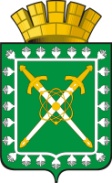 АДМИНИСТРАЦИЯ ГОРОДСКОГО ОКРУГА «ГОРОД ЛЕСНОЙ»П О С Т А Н О В Л Е Н И Е___________					                                                     № _____г. ЛеснойОб утверждении административного регламента предоставления администрацией городского округа «Город Лесной» муниципальной услуги «Предоставление разрешения на условно разрешенный вид использования земельного участка или объекта капитального строительства»В соответствии с Градостроительным кодексом Российской Федерации, Федеральными законами от 6 октября 2003 года № 131-ФЗ «Об общих принципах организации местного самоуправления в Российской Федерации», от 27 июля 2010 года № 210-ФЗ «Об организации предоставления государственных и муниципальных услуг», постановлением администрации городского округа «Город Лесной» от 13.05.2021 № 485 «Об утверждении порядка разработки и утверждения административных регламентов предоставления муниципальных услуг», в целях повышения доступности и качества предоставления муниципальных услугПОСТАНОВЛЯЮ:1. Утвердить административный регламент предоставления администрацией городского округа «Город Лесной» муниципальной услуги «Предоставление разрешения на условно разрешенный вид использования земельного участка или объекта капитального строительства» (прилагается).2. Постановление администрации городского округа «Город Лесной» от 05.02.2020 № 111 «Об утверждении административного регламента предоставления администрацией городского округа «Город Лесной» муниципальной услуги «Предоставление разрешения на условно разрешенный вид использования земельного участка или объекта капитального строительства» признать утратившим силу.  3. Настоящее постановление опубликовать в печатном средстве массовой информации «Вестник-официальный» и разместить на официальном сайте администрации городского округа «Город Лесной» в информационно-телекоммуникационной сети «Интернет».4. Контроль исполнения настоящего постановления возложить на заместителя главы администрации городского округа «Город Лесной» по энергетике и жилищно-коммунальному хозяйству Строкова Д.В.Глава городского округа «Город Лесной»                                                                                        С.Е. ЧерепановУТВЕРЖДЕН постановлением администрации городского округа «Город Лесной» от _____________ № _____«Об утверждении административногорегламента предоставления администрацией городского округа «Город Лесной» муниципальной услуги «Предоставление разрешения на условно разрешенный вид использования земельного участка или объекта капитального строительства»Административный регламент предоставления администрацией городского округа «Город Лесной» муниципальной услуги«Предоставление разрешения на условно разрешенный вид использования земельного участка или объекта капитального строительства»		Раздел 1. Общие положенияПредмет регулирования регламента1.1. Административный регламент предоставления муниципальной услуги «Предоставление разрешения на условно разрешенный вид использования земельного участка или объекта капитального строительства» (далее – Административный регламент) разработан в целях повышения качества и доступности предоставления муниципальной услуги, определяет стандарт, сроки и последовательность административных процедур (действий) при осуществлении полномочия по предоставлению разрешения на условно разрешенный вид использования земельного участка или объекта капитального строительства в городском округе «Город Лесной» Свердловской области (далее – разрешение на условно разрешенный вид использования).1.2. Административный регламент регулирует отношения, возникающие в связи с предоставлением муниципальной услуги «Предоставление разрешения на условно разрешенный вид использования земельного участка или объекта капитального строительства» (далее – муниципальная услуга) в соответствии со статьей 39 Градостроительного кодекса Российской Федерации (далее – ГрК РФ).Круг заявителей1.3. Заявителями на получение муниципальной услуги являются физические или юридические лица, заинтересованные в предоставлении разрешения на условно разрешенный вид использования и обратившиеся в администрацию городского округа «Город Лесной» (далее – Администрация) с заявлением о предоставлении муниципальной услуги (далее – заявитель).1.4. Интересы заявителей, указанных в пункте 1.3 Административного регламента, могут представлять лица, обладающие соответствующими полномочиями (далее – представитель заявителя). Полномочия представителя заявителя, подтверждаются доверенностью, оформленной в соответствии с требованиями законодательства Российской Федерации. Требования к порядку информирования о предоставлении муниципальной услуги1.5. Информирование заявителей о порядке предоставления муниципальной услуги осуществляется непосредственно специалистом управления по архитектуре и градостроительству администрации городского округа «Город Лесной» (далее – УАиГ) при личном приеме и/или по телефону, а также через Государственное бюджетное учреждение Свердловской области «Многофункциональный центр предоставления государственных и муниципальных услуг»     (далее – МФЦ) и его филиалы.1.6. Информация о месте нахождения, графиках (режиме) работы, номерах контактных телефонов, адресах электронной почты и официального сайта Администрации, информация о порядке предоставления муниципальной услуги и услуг, которые являются необходимыми и обязательными для предоставления муниципальной услуги, размещены в федеральной государственной информационной системе «Единый портал государственных и муниципальных услуг (функций)» (далее – Единый портал) по адресу www.gosuslugi.ru, на официальном сайте Администрации (www.gorodlesnoy.ru), на информационных стендах, расположенных в Администрации, на официальном сайте МФЦ (www.mfc66.ru), а также предоставляется непосредственно специалистом УАиГ при личном приеме или по телефону. 1.7. Основными требованиями к информированию заявителей о порядке предоставления муниципальной услуги и услуг, которые являются необходимыми и обязательными для предоставления муниципальной услуги, являются достоверность предоставляемой информации, четкость в изложении информации, полнота информирования.1.8. При общении с заявителями (по телефону и/или лично) специалисты УАиГ должны корректно и внимательно относиться к заявителям, не унижая их чести и достоинства. Устное информирование о порядке предоставления муниципальной услуги должно проводиться с использованием официально-делового стиля речи.1.9. Информирование заявителей о порядке предоставления муниципальной услуги может осуществляться с использованием средств автоинформирования (при наличии технической возможности).Раздел 2. Стандарт предоставления муниципальной услугиНаименование муниципальной услуги2.1. Наименование муниципальной услуги – «Предоставление разрешения на условно разрешенный вид использования земельного участка или объекта капитального строительства».Наименование органа, предоставляющего муниципальную услугу2.2. Муниципальная услуга предоставляется Администрацией. Подразделением Администрации, ответственным за оказание муниципальной услуги, является УАиГ.В предоставлении муниципальной услуги участвует Комиссия по подготовке проекта правил землепользования и застройки городского округа «Город Лесной» (далее – Комиссия), состав которой утверждается постановлением Администрации.Наименование органов и организации, обращение в которыенеобходимо для предоставления муниципальной услуги2.3. При предоставлении муниципальной услуги в качестве источников получения документов, необходимых для предоставления муниципальной услуги, могут принимать участие в рамках межведомственного информационного взаимодействия:территориальные органы Федеральной налоговой службы Российской Федерации;территориальные органы федерального органа исполнительной власти, уполномоченного на осуществление государственного кадастрового учета и государственной регистрации прав (Управление Федеральной службы государственной регистрации, кадастра и картографии по Свердловской области, филиал Федерального государственного бюджетного учреждения «Федеральная кадастровая палата Федеральной службы государственной регистрации, кадастра и картографии» по Уральскому федеральному округу).2.4. В соответствии с требованиями пункта 3 части 1 статьи 7 Федерального закона от 27 июля 2010 года № 210-ФЗ «Об организации предоставления государственных и муниципальных услуг» (далее – Федеральный закон от 27 июля 2010 года № 210-ФЗ) орган, предоставляющий муниципальную услугу, не вправе требовать от заявителя осуществления действий, в том числе согласований, необходимых для получения муниципальной услуги и связанных с обращением в государственные органы, иные органы местного самоуправления и организации, за исключением услуг, включенных в перечень услуг, которые являются необходимыми и обязательными для предоставления муниципальных услуг.Описание результата предоставления муниципальной услуги2.5. Результатом предоставления муниципальной услуги являются:1) решение о предоставлении разрешения на условно разрешенный вид использования земельного участка или объекта капитального строительства;2) решение об отказе в предоставлении разрешения на условно разрешенный вид использования земельного участка или объекта капитального строительства.Документом, содержащим решение о предоставлении разрешения на условно разрешенный вид использования земельного участка или объекта капитального строительства, является постановление Администрации.Документом, содержащим решение об отказе в предоставлении разрешения на условно разрешенный вид использования земельного участка или объекта капитального строительства, является письмо Администрации.Результат предоставления муниципальной услуги направляется заявителю способом, определенным им в заявлении. Результат предоставления муниципальной услуги на бумажном носителе может быть направлен по почте или вручен заявителю лично. В случае если заявитель при подаче заявления указал, что желает получить результат предоставления муниципальной услуги по электронной почте, сканированная копия результата предоставления муниципальной услуги направляется заявителю по адресу электронной почты, указанному в заявлении.  Срок предоставления муниципальной услуги, в том числе с учетом необходимости обращения в организации, участвующие в предоставлении муниципальной услуги; срок приостановления предоставления муниципальной услуги в случае, если возможность приостановления предусмотрена законодательством Российской Федерации и законодательством Свердловской области; срок выдачи (направления) документов, являющихся результатом предоставления муниципальной услуги2.6. Срок предоставления муниципальной услуги – не более трех месяцев со дня регистрации в Администрации заявления о предоставлении муниципальной услуги (в том числе поданного в форме электронного документа или в случае предоставления муниципальной услуги посредством обращения заявителя через МФЦ).В случае, если условно разрешенный вид использования земельного участка или объекта капитального строительства включен в градостроительный регламент в установленном для внесения изменений в правила землепользования и застройки порядке после проведения общественных обсуждений по инициативе физического или юридического лица, заинтересованного в предоставлении разрешения на условно разрешенный вид использования, решение о предоставлении разрешения на условно разрешенный вид использования такому лицу принимается без проведения публичных слушаний в течение десяти рабочих дней.Нормативные правовые акты, регулирующие предоставление муниципальной услуги2.7. Перечень нормативных правовых актов, регулирующих предоставление муниципальной услуги, с указанием их реквизитов и источников официального опубликования размещен на официальном сайте Администрации http://www.gorodlesnoy.ru и на Едином портале http//www.gosuslugi.ru.УАиГ обеспечивает размещение и актуализацию перечня указанных нормативных правовых актов на официальном сайте Администрации (http://www.gorodlesnoy.ru/), а также на Едином портале.Исчерпывающий перечень документов, необходимых в соответствии с законодательством Российской Федерации и законодательством Свердловской области для предоставления муниципальной услуги и услуг, являющихся необходимыми и обязательными для предоставления муниципальной услуги, 
и подлежащих представлению заявителем; способы их получения заявителем, 
в том числе в электронной форме; порядок их представления2.8. Для получения муниципальной услуги заявитель или его представитель представляет в Комиссию следующие документы:1) заявление о предоставлении разрешения на условно разрешенный вид использования земельного участка или объекта капитального строительства (далее – заявление о предоставлении разрешения на условно разрешенный вид использования), подписанное заявителем или представителем заявителя, уполномоченным на подписание заявления, и оформленное согласно Приложению № 1 к Административному регламенту. Подача заявления и прилагаемых к нему документов возможна посредством личного обращения в Администрацию или через МФЦ. В случае представления заявления о предоставлении разрешения на условно разрешенный вид использования в электронной форме посредством Единого портала, при наличии технической возможности посредством Регионального портала, указанное заявление заполняется путем внесения соответствующих сведений в интерактивную форму в указанных информационных системах;2) документ, удостоверяющий личность заявителя или представителя заявителя, уполномоченного на подачу, получение документов, а также подписание заявления, из числа документов, включенных в перечень, утвержденный частью 6 статьи 7 Федерального закона от 27 июля 2010 года № 210-ФЗ, в случае представления заявления о предоставлении разрешения на условно разрешенный вид использования и прилагаемых к нему документов посредством личного обращения в Администрацию или через МФЦ (документ подлежит возврату после удостоверения личности). В случае представления документов в электронной форме посредством Единого портала, при наличии технической возможности посредством Регионального портала, представление указанного документа не требуется, сведения из документа, удостоверяющего личность заявителя или его представителя, формируются при подтверждении учетной записи в федеральной государственной информационной системе «Единая система идентификации и аутентификации в инфраструктуре, обеспечивающей информационно-технологическое взаимодействие информационных систем, используемых для предоставления государственных и муниципальных услуг в электронной форме» (далее – ЕСИА) из состава соответствующих данных указанной учетной записи и могут быть проверены путем направления запроса с использованием системы межведомственного электронного взаимодействия;3) документ, подтверждающий полномочия представителя заявителя действовать от имени заявителя (в случае обращения за получением услуги Представителя заявителя), оформленный и выданный в порядке, предусмотренном законодательством Российской Федерации (копия документа и оригинал для сверки, который возвращается заявителю, либо нотариально заверенная копия). В случае представления документов в электронной форме посредством Единого портала, при наличии технической возможности посредством Регионального портала, указанный документ, выданный заявителем, являющимся юридическим лицом, удостоверяется усиленной квалифицированной электронной подписью или усиленной неквалифицированной электронной подписью правомочного должностного лица такого юридического лица, а документ, выданный заявителем, являющимся физическим лицом, – усиленной квалифицированной электронной подписью нотариуса; 4) правоустанавливающие документы на объекты недвижимости, если права на указанные объекты не зарегистрированы в Едином государственном реестре недвижимости (далее – ЕГРН) (копия документа и оригинал для сверки, который возвращается заявителю, либо нотариально заверенная копия);5) нотариально заверенное согласие всех правообладателей земельного участка и (или) объекта капитального строительства, в отношении которых запрашивается разрешение на условно разрешенный вид использования, либо документ, удостоверяющий полномочия заявителя как представителя всех правообладателей земельного участка и (или) объекта капитального строительства при направлении заявления;6) копия протокола общественных обсуждений, подтверждающего, что условно разрешенный вид использования включен в градостроительный регламент в установленном для внесения изменений в правила землепользования и застройки порядке по инициативе физического или юридического лица, заинтересованного в предоставлении разрешения на условно разрешенный вид использования, в случае обращения заявителя за результатом предоставления муниципальной услуги, указанном в части 11 статьи 39 ГрК РФ;7) документальное подтверждение соблюдения требований технических регламентов (санитарных, противопожарных, экологических и др. требований) при использовании земельного участка или объекта капитального строительства в соответствии с условно разрешенным видом использования земельного участка или объекта капитального строительства, выданное учреждением или организацией, уполномоченными на проведение проверки планируемых проектных решений на их соответствие требованиям технических регламентов, а в их отсутствие – местным нормативам градостроительного проектирования, обязательным требованиям строительных норм и правил, сводов правил, документов в области стандартизации, обязательных для применения, в виде заключений государственных контрольно-надзорных органов в соответствующей сфере деятельности, организаций, имеющих выданные саморегулируемой организацией свидетельства о допуске к выполнению такого вида работ.2.9. Заявитель или его представитель представляет в Администрацию заявление о выдаче разрешения на условно разрешенный вид использования, а также прилагаемые к нему документы, одним из следующих способов по выбору заявителя:1) в электронной форме, в том числе посредством Единого портала, при наличии технической возможности посредством Регионального портала.В случае представления заявления о выдаче разрешения на условно разрешенный вид использования и прилагаемых к нему документов в электронном виде заявитель или его представитель, прошедший процедуры регистрации, идентификации и аутентификации с использованием ЕСИА или иных государственных информационных систем, если такие государственные информационные системы в установленном Правительством Российской Федерации порядке обеспечивают взаимодействие с ЕСИА, при условии совпадения сведений о физическом лице в указанных информационных системах, заполняет форму указанного заявления с использованием интерактивной формы в электронном виде. Заявление о выдаче разрешения на условно разрешенный вид использования направляется заявителем или его представителем вместе с прикрепленными электронными документами, указанными в подпунктах 3-8 пункта 2.8 Административного регламента. Заявление о предоставлении муниципальной услуги и электронный образ каждого документа должны быть подписаны электронной подписью в соответствии с требованиями Федерального закона от 06.04.2011 № 63-ФЗ «Об электронной подписи» (далее – Федеральный закон № 63-ФЗ);2) на бумажном носителе посредством личного обращения в Администрацию, в том числе через МФЦ в соответствии с соглашением о взаимодействии между МФЦ и Администрацией, заключенным в соответствии с постановлением Правительства Российской Федерации от 27 сентября 2011 года № 797 «О взаимодействии между многофункциональными центрами предоставления государственных и муниципальных услуг и федеральными органами исполнительной власти, органами государственных внебюджетных фондов, органами государственной власти субъектов Российской Федерации, органами местного самоуправления или в случаях, установленных законодательством Российской Федерации, публично-правовыми компаниями» (далее – постановление Правительства Российской Федерации от 27 сентября 2011 года № 797), либо посредством почтового отправления с уведомлением о вручении.2.10. Для получения документов, необходимых для предоставления муниципальной услуги, указанных в пункте 2.8 Административного регламента, заявитель лично обращается в органы власти, учреждения и организации.Исчерпывающий перечень документов, необходимых в соответствии с законодательством Российской Федерации и законодательством Свердловской области для предоставления муниципальной услуги, которые находятся в распоряжении государственных органов, органов местного самоуправления и иных органов, участвующих в предоставлении государственных или муниципальных услуг, и которые заявитель вправе представить, а также способы их получения заявителями, в том числе в электронной форме, порядок их представления2.11. Документами (сведениями), необходимыми в соответствии с законодательством Российской Федерации и законодательством Свердловской области для предоставления муниципальной услуги, которые находятся в распоряжении государственных органов, органов местного самоуправления и иных органов, участвующих в предоставлении государственных услуг, являются:1) сведения из Единого государственного реестра юридических лиц (в случае обращения юридического лица); 2) сведения из Единого государственного реестра индивидуальных предпринимателей (в случае обращения индивидуального предпринимателя);3) выписка из ЕГРН об объектах недвижимости и (или) их правообладателях на земельный участок и (или) объект капитального строительства, за получением разрешения на условно разрешенный вид использования, которого обратился заявитель, или уведомление об отсутствии в ЕГРН запрашиваемых сведений;4) выписка из ЕГРН о правообладателях земельных участков, имеющих общие границы с земельным участком, относительно которого рассматривается возможность предоставления разрешения на условно разрешенный вид использования земельного участка или объекта капитального строительства, правообладателях объектов капитального строительства, расположенных на земельных участках, имеющих общие границы с земельным участком, относительно которого рассматривается возможность предоставления разрешения на условно разрешенный вид использования земельного участка или объекта капитального строительства, и правообладателях помещений, являющихся частью объекта капитального строительства, относительно которого рассматривается возможность предоставления разрешения на условно разрешенный вид использования земельного участка или объекта капитального строительства.Документы, указанные в настоящем пункте Административного регламента, запрашиваются Администрацией самостоятельно в государственных органах в порядке межведомственного информационного взаимодействия (в том числе в электронной форме с использованием единой системы межведомственного электронного взаимодействия и подключаемых к ней региональных систем межведомственного электронного взаимодействия) по межведомственному запросу.Заявитель вправе представить документы, содержащие сведения, указанные в настоящем пункте, по собственной инициативе. Непредставление заявителем документов, которые он вправе представить по собственной инициативе, не является основанием для отказа заявителю в предоставлении муниципальной услуги.Указание на запрет требовать от заявителя представления документов, информации или осуществления действий2.12. Запрещается требовать от заявителя:1) представления документов и информации или осуществления действий, представление или осуществление которых не предусмотрено нормативными правовыми актами, регулирующими отношения, возникающие в связи с предоставлением муниципальной услуги;2) представления документов и информации, которые в соответствии с нормативными правовыми актами Российской Федерации, нормативными правовыми актами Правительства Свердловской области и муниципальными правовыми актами находятся в распоряжении государственных органов, предоставляющих государственную услугу, иных государственных органов, органов местного самоуправления и (или) подведомственных государственным органам и органам местного самоуправления организаций, участвующих в предоставлении государственных или муниципальных услуг, за исключением документов, указанных в части 6 статьи 7 Федерального закона от 27 июля 2010 года № 210-ФЗ;3) представления документов, подтверждающих внесение заявителем платы за предоставление муниципальной услуги;4) предоставления на бумажном носителе документов и информации, электронные образы которых ранее были заверены в соответствии с пунктом 7.2 части 1 статьи 16 Федерального закона от 27 июля 2010 года № 210-ФЗ, за исключением случаев, если нанесение отметок на такие документы либо их изъятие является необходимым условием предоставления муниципальной услуги, и иных случаев, установленных федеральными законами;5) представления документов и информации, отсутствие и (или) недостоверность которых не указывались при первоначальном отказе в приеме документов, необходимых для предоставления муниципальной услуги, либо в предоставлении муниципальной услуги, за исключением следующих случаев:изменение требований нормативных правовых актов, касающихся предоставления муниципальной услуги, после первоначальной подачи документов, необходимых для предоставления муниципальной услуги;наличие ошибок, опечаток, исправлений в заявлении о предоставлении муниципальной услуги и документах, поданных заявителем после первоначального отказа в приеме документов, необходимых для предоставления муниципальной услуги, либо в предоставлении муниципальной услуги и не включенных в представленный ранее комплект документов;истечение срока действия документов или изменение информации после первоначального отказа в приеме документов, необходимых для предоставления муниципальной услуги, либо в предоставлении муниципальной услуги;выявление документально подтвержденного факта (признаков) ошибочного или противоправного действия (бездействия) специалиста УАиГ, сотрудника МФЦ при первоначальном отказе в приеме документов, необходимых для предоставления муниципальной услуги, либо в предоставлении муниципальной услуги. В данном случае в письменном виде за подписью главы Администрации, руководителя МФЦ при первоначальном отказе в приеме документов, необходимых для предоставления муниципальной услуги, заявитель уведомляется об указанном факте, а также приносятся извинения за доставленные неудобства.При предоставлении муниципальной услуги запрещается:отказывать в приеме заявления и иных документов, необходимых для предоставления муниципальной услуги, в случае, если заявление и документы, необходимые для предоставления муниципальной услуги, поданы в соответствии с информацией о сроках и порядке предоставления муниципальной услуги, опубликованной на Едином портале либо на официальном сайте Администрации;отказывать в предоставлении муниципальной услуги в случае, если запрос и документы, необходимые для предоставления муниципальной услуги, поданы в соответствии с информацией о сроках и порядке предоставления муниципальной услуги, опубликованной на Едином портале либо на официальном сайте Администрации (http://www.gorodlesnoy.ru/).Исчерпывающий перечень оснований для отказа в приеме документов, необходимых для предоставления муниципальной услуги2.13. Основаниями для отказа в приеме документов, необходимых для предоставления муниципальной услуги, являются:1) заявление подано лицом, не уполномоченным на осуществление таких действий, либо представление интересов заявителя неуполномоченным лицом;2) неполное, некорректное заполнение формы заявления, в том числе в интерактивной форме заявления на Едином портале (включая отсутствие заполнения, неполное, недостоверное, неправильное, не соответствующее требованиям, установленным в Приложении № 1);3)  представление неполного комплекта документов, подлежащих обязательному представлению заявителем;4) представление документов или сведений, утративших силу на момент обращения за муниципальной услугой;5) представление заявления и документов, содержащих недостоверные и (или) противоречивые сведения, незаверенные исправления, подчистки, помарки;6) представление нечитаемых документов, в том числе представленных в электронной форме, содержащих повреждения, наличие которых не позволяет в полном объеме получить информацию и сведения, содержащиеся в документах;7) представленные копии документов не заверены в соответствии с законодательством Российской Федерации;8) заявление о предоставлении муниципальной услуги представлено в орган местного самоуправления, в полномочия которого не входит предоставление услуги;9) заявление и документы, указанные в пункте 2.8 Административного регламента представлены в электронной форме с нарушением требований, установленных пунктом 2.32 Административного регламента;10) поданные в электронной форме заявление и документы не подписаны электронной подписью (простой или усиленной квалифицированной) лиц, уполномоченных на их подписание, а также в результате проверки усиленной квалифицированной электронной подписи выявлено несоблюдение установленных положениями Федерального закона от 6 апреля 2011 года № 63-ФЗ «Об электронной подписи» условий признания действительности усиленной квалифицированной электронной подписи»;11) запрашиваемый условно разрешенный вид использования не включен в состав установленного правилами землепользования и застройки градостроительного регламента территориальной зоны, в которой расположен земельный участок и (или) объект капитального строительства, на которые запрашивается разрешение на условно разрешенный вид использования.Решение об отказе в приеме документов, указанных в пункте 2.8 Административного регламента, направляется заявителю способом, определенным им в заявлении о выдаче разрешения на условно разрешенный вид использования.Решение об отказе в приеме документов оформляется согласно Приложению № 4 к Административному регламенту.2.14. Отказ в приеме документов не препятствует повторному обращению заявителя в Администрацию. Исчерпывающий перечень оснований для приостановленияили отказа в предоставлении муниципальной услуги2.15. Оснований для приостановления предоставления муниципальной услуги не предусмотрено законодательством Российской Федерации.2.16. Основаниями для отказа в выдаче разрешения на условно разрешенный вид использования являются:1) в случае поступления в уполномоченный на предоставление муниципальной услуги орган уведомления о выявлении самовольной постройки от исполнительного органа государственной власти, должностного лица, государственного учреждения или органа местного самоуправления, не допускается предоставление разрешения на условно разрешенный вид использования в отношении земельного участка, на котором расположена такая постройка, или в отношении такой постройки до ее сноса или приведения в соответствие с установленными требованиями, за исключением случаев, если по результатам рассмотрения данного уведомления уполномоченным органом в исполнительный орган государственной власти, должностному лицу, в государственное учреждение или орган местного самоуправления, от которых поступило данное уведомление, направлено уведомление о том, что наличие признаков самовольной постройки не усматривается либо вступило в законную силу решение суда об отказе в удовлетворении исковых требований о сносе самовольной постройки или ее приведении в соответствие с установленными требованиями;2) рекомендации Комиссии об отказе в предоставлении разрешения на условно разрешенный вид использования, в том числе с учетом отрицательного заключения по результатам публичных слушаний по вопросу предоставления разрешения на условно разрешенный вид использования;3) запрашиваемое разрешение на условно разрешенный вид использования ведет к нарушению требований технических регламентов, градостроительных, строительных, санитарно-эпидемиологических, противопожарных и иных норм и правил, установленных законодательством Российской Федерации;4) запрашиваемый условно разрешенный вид использования противоречит ограничениям, установленным в границах зон с особыми условиями использования территории, а также иным ограничениям, установленным в соответствии с действующим законодательством, в случае расположения земельного участка или объекта капитального строительства в зонах действия таких ограничений;5) наличие противоречий или несоответствий в документах и информации, необходимых для предоставления услуги, представленных заявителем и (или) полученных в порядке межведомственного электронного взаимодействия;6) земельный участок или объект капитального строительства расположен на территории (части территории) муниципального образования, в отношении  которой правила землепользования и застройки не утверждены;7) земельный участок, в отношении которого запрашивается условно разрешенный вид использования имеет пересечение с границами земель лесного фонда;8) запрашиваемый условно разрешенный вид использования объекта капитального строительства, не соответствует установленному разрешенному использованию земельного участка;9) земельный участок расположен в границах территории, на которую действие градостроительных регламентов не распространяется либо градостроительные регламенты не устанавливаются;10) отсутствует совместное обращение всех собственников земельного участка и объекта недвижимого имущества, расположенного на неделимом земельном участке;11) нарушены требования технических регламентов или нормативов градостроительного проектирования при размещении объектов капитального строительства или их реконструкции.2.17. Неполучение (несвоевременное получение) документов, находящихся в распоряжении органов государственной власти либо органов местного самоуправления, и (или) подведомственных государственным органам и органам местного самоуправления организаций, участвующих в предоставлении муниципальной услуги, запрошенных в рамках межведомственного информационного взаимодействия, не может являться основанием для отказа в предоставлении муниципальной услуги.Перечень услуг, которые являются необходимыми и обязательными для предоставления муниципальной услуги, в том числе сведения о документе (документах), выдаваемом (выдаваемых) организациями, участвующими в предоставлении муниципальной услуги2.18. Услуг, которые являются необходимыми и обязательными для предоставления муниципальной услуги, нормативными правовыми актами Думы городского округа «Город Лесной» в соответствии со статьей 9 Федерального закона от 27 июля 2010 года № 210-ФЗ, не предусмотрено. Порядок, размер и основания взимания государственной пошлины или иной платы, взимаемой за предоставление муниципальной услуги2.19. Муниципальная услуга предоставляется без взимания платы. В соответствии с частью 10 статьи 39 ГрК РФ расходы, связанные с организацией и проведением публичных слушаний по вопросу о предоставлении разрешения на условно разрешенный вид использования земельного участка или объекта капитального строительства (расходы на аренду помещения для проведения публичных слушаний, на организацию скорой медицинской помощи и организацию правопорядка при проведении публичных слушаний, направление уведомлений о проведении публичных слушаний), несет физическое или юридическое лицо, заинтересованное в предоставлении такого разрешения.Порядок, размер и основания взимания платы за предоставление услуг, которые являются необходимыми и обязательными для предоставления муниципальной услуги, включая информацию о методике расчета размера такой платы2.20. Услуг, которые являются необходимыми и обязательными для предоставления муниципальной услуги, законодательством не предусмотрено.Максимальный срок ожидания в очереди при подаче запроса о предоставлении муниципальной услуги, услуги, предоставляемой организацией, участвующей в предоставлении муниципальной услуги, и при получении результата предоставления таких услуг2.21. Максимальный срок ожидания в очереди при подаче запроса о предоставлении муниципальной услуги и при получении результата муниципальной услуги в Администрации или МФЦ не должен превышать в каждом случае 15 минут.Срок и порядок регистрации запроса заявителя о предоставлении муниципальной услуги и услуги, предоставляемой организацией, участвующей в предоставлении муниципальной услуги, в том числе в электронной форме2.22. Регистрация заявления о выдаче разрешения на условно разрешенный вид использования, осуществляется в день их поступления в Администрацию при обращении лично, через МФЦ.2.23. В случае если заявление о выдаче разрешения на условно разрешенный вид использования подано в электронной форме, специалист УАиГ не позднее рабочего дня, следующего за днем подачи заявления, направляет заявителю электронное сообщение о принятии либо об отказе в принятии заявления. Регистрация заявления о предоставлении разрешения на условно разрешенный вид использования  и документов, необходимых для предоставления муниципальной услуги, направленных в форме электронных документов, при отсутствии оснований для отказа в приеме заявления и документов, осуществляется не позднее рабочего дня, следующего за днем подачи заявления и документов, необходимых для предоставления муниципальной услуги, в Администрации. В случае представления заявления о выдаче разрешения на условно разрешенный вид использования в электронной форме посредством Единого портала, при наличии технической возможности посредством Регионального портала, вне рабочего времени либо в выходной, нерабочий праздничный день днем получения заявления о выдаче разрешения на условно разрешенный вид использования в Администрации считается первый рабочий день, следующий за днем представления заявителем указанного заявления.2.24. Регистрация заявления и иных документов, необходимых для предоставления муниципальной услуги, осуществляется в порядке, предусмотренном разделом 3 Административного регламента.Требования к помещениям, в которых предоставляется муниципальная услуга, к залу ожидания, местам для заполнения запросов о предоставлении муниципальной услуги, информационным стендам с образцами их заполнения и перечнем документов, необходимых для предоставления каждой муниципальной услуги, размещению и оформлению визуальной, текстовой и мультимедийной информации о порядке предоставления такой услуги, в том числе к обеспечению доступности для инвалидов указанных объектов в соответствии с законодательством Российской Федерации о социальной защите инвалидов2.25. В помещениях, в которых предоставляется муниципальная услуга, обеспечивается:1) соответствие санитарно-эпидемиологическим правилам и нормативам, правилам противопожарной безопасности; 2) создание инвалидам следующих условий доступности объектов в соответствии с требованиями, установленными законодательными и иными нормативными правовыми актами:возможность беспрепятственного входа в объекты и выхода из них;возможность самостоятельного передвижения по территории объекта в целях доступа к месту предоставления муниципальной услуги, в том числе с помощью работников объекта, предоставляющих муниципальные услуги, ассистивных и вспомогательных технологий;3) помещения должны иметь места для ожидания, информирования, приема заявителей. Места ожидания обеспечиваются стульями, скамьями (банкетками);4) свободный доступ к туалету в рабочее время;5) места информирования, предназначенные для ознакомления граждан с информационными материалами, оборудуются:информационными стендами;столами (стойками) с канцелярскими принадлежностями для оформления документов, стульями.На информационных стендах в помещениях, предназначенных для приема граждан, размещается информация, указанная в пункте 1.6 Административного регламента.Оформление визуальной, текстовой и мультимедийной информации о порядке предоставления муниципальной услуги должно соответствовать оптимальному зрительному и слуховому восприятию этой информации заявителями, в том числе заявителями с ограниченными возможностями.Показатели доступности и качества муниципальной услуги, в том числе количество взаимодействий заявителя с должностными лицами при предоставлении муниципальной услуги и их продолжительность, возможность получения информации о ходе предоставления муниципальной услуги, в том числе с использованием информационно-коммуникационных технологий, возможность либо невозможность получения муниципальной услуги в МФЦ             (в том числе в полном объеме), в любом территориальном подразделении органа, предоставляющего муниципальную услугу, по выбору заявителя (экстерриториальный принцип), посредством запроса о предоставлении нескольких муниципальных услуг в МФЦ 2.26. Показателями доступности предоставления муниципальной услуги являются:1) возможность получения информации о ходе предоставления муниципальной услуги при личном обращении, в том числе с использованием информационно-коммуникационных технологий;2) возможность получения муниципальной услуги в МФЦ, в том числе в полном объеме, а также посредством запроса о предоставлении нескольких государственных и (или) муниципальных услуг, предусмотренного статьей 15 Федерального закона от 27 июля 2010 года   № 210-ФЗ (далее – комплексный запрос);3) возможность подачи запроса, документов, информации, необходимых для получения муниципальной услуги, а также получение результатов предоставления такой услуги в пределах территории Свердловской области в любом территориальном подразделении органа, предоставляющего муниципальную услугу, по выбору заявителя (экстерриториальный принцип) независимо от его места жительства или места пребывания (для физических лиц, в том числе индивидуальных предпринимателей) либо места нахождения (для юридических лиц) не предусмотрена ввиду отсутствия территориальных подразделений; 4) создание инвалидам всех необходимых условий доступности муниципальных услуг в соответствии с требованиями, установленными законодательными и иными нормативными правовыми актами;5) возможность подачи запроса, документов, информации, необходимых для получения муниципальной услуги, а также получения результатов предоставления такой услуги в пределах территории Свердловской области в любом филиале МФЦ по выбору заявителя (экстерриториальный принцип) независимо от его места жительства или места пребывания (для физических лиц, в том числе индивидуальных предпринимателей) либо места нахождения (для юридических лиц) (подача документов в любой филиал возможна при наличии технической возможности электронного взаимодействия). 2.27. При предоставлении муниципальной услуги взаимодействие заявителя со специалистом УАиГ осуществляется не более 2 раз в следующих случаях: при приеме заявления и при получении результата. В каждом случае время, затраченное заявителем при взаимодействиях со специалистом УАиГ при предоставлении муниципальной услуги, не должно превышать 15 минут.2.28. Показателями качества муниципальной услуги являются:1) своевременность предоставления муниципальной услуги в соответствии со стандартом ее предоставления, установленным Административным регламентом;2) минимально возможное количество взаимодействий гражданина с должностными лицами, участвующими в предоставлении муниципальной услуги;3) отсутствие обоснованных жалоб на действия (бездействие) сотрудников и их некорректное (невнимательное) отношение к заявителям;4) соблюдение сроков предоставления муниципальной услуги;5) отсутствие заявлений об оспаривании решений, действий (бездействия) уполномоченного на предоставление муниципальной услуги органа, его должностных лиц, принимаемых (совершенных) при предоставлении муниципальной услуги, по итогам рассмотрения которых вынесены решения об удовлетворении (частичном удовлетворении) требований заявителей.Иные требования, в том числе учитывающие особенности предоставления муниципальной услуги в отделе МФЦ, особенности предоставления муниципальной услуги по экстерриториальному принципу (в случае, если муниципальная услуга предоставляется по экстерриториальному принципу) и особенности предоставления муниципальной услуги в электронной форме2.29. Заявитель имеет право подачи запроса, документов, информации, необходимых для получения муниципальной услуги, а также получения результатов предоставления муниципальной услуги по экстерриториальному принципу независимо от его места жительства или места пребывания (для физических лиц, в том числе индивидуальных предпринимателей) либо места нахождения (для юридических лиц) в любом филиале МФЦ в пределах территории Свердловской области по выбору заявителя. Подача документов в любой филиал возможна при наличии технической возможности электронного взаимодействия.2.30. При подаче запроса о предоставлении муниципальной услуги заявителю необходимо иметь при себе документы, представленные в пункте 2.8 Административного регламента. Заявитель также вправе представить по собственной инициативе документы, указанные в пункте 2.11 Административного регламента.2.31. При обращении заявителя за предоставлением муниципальной услуги в МФЦ, его сотрудник осуществляет действия, предусмотренные Административным регламентом и соглашением о взаимодействии, заключенным между МФЦ и Администрацией (далее – соглашение о взаимодействии).МФЦ обеспечивает передачу принятых от заявителя заявления и документов, необходимых для предоставления муниципальной услуги, в Администрацию в порядке и сроки, установленные соглашением о взаимодействии, но не позднее следующего рабочего дня после принятия заявления. При наличии технической возможности МФЦ обеспечивает направление документов заявителя в электронной форме.2.32. Документы, прилагаемые заявителем к заявлению о выдаче разрешения на условно разрешенный вид использования, представляемые в электронной форме, направляются в следующих форматах:1) xml – для документов, в отношении которых утверждены формы и требования по формированию электронных документов в виде файлов в формате xml;2) doc, docx, odt – для документов с текстовым содержанием, не включающим формулы;3)  xls, xlsx, ods – для документов, содержащих расчеты;4) pdf, jpg, jpeg, png, bmp, tiff– для документов с текстовым содержанием, в том числе включающих формулы и (или) графические изображения (за исключением документов, указанных в подпункте 3 настоящего пункта), а также документов с графическим содержанием;5) zip, rar – для сжатых документов в один файл;6) sig – для открепленной усиленной квалифицированной электронной подписи.В случае если оригиналы документов, прилагаемых к заявлению о выдаче разрешения на условно разрешенный вид использования, выданы и подписаны уполномоченным на предоставление муниципальной услуги органом на бумажном носителе, допускается формирование таких документов, представляемых в электронной форме, путем сканирования непосредственно с оригинала документа (использование копий не допускается), которое осуществляется с сохранением ориентации оригинала документа в разрешении 300-500 dpi (масштаб 1:1) и всех аутентичных признаков подлинности (графической подписи лица, печати, углового штампа бланка), с использованием следующих режимов:«черно-белый» (при отсутствии в документе графических изображений и (или) цветного текста);«оттенки серого» (при наличии в документе графических изображений, отличных от цветного графического изображения);«цветной» или «режим полной цветопередачи» (при наличии в документе цветных графических изображений либо цветного текста).Количество файлов должно соответствовать количеству документов, каждый из которых содержит текстовую и (или) графическую информацию.Документы, прилагаемые заявителем к заявлению о предоставлении разрешения на условно разрешенный вид использования, представляемые в электронной форме, должны обеспечивать:возможность идентифицировать документ и количество листов в документе;возможность поиска по текстовому содержанию документа и возможность копирования текста (за исключением случаев, когда текст является частью графического изображения);содержать оглавление, соответствующее их смыслу и содержанию (для документов, содержащих структурированные по частям, главам, разделам (подразделам) данные) и закладки, обеспечивающие переходы по оглавлению и (или) к содержащимся в тексте рисункам и таблицам.Документы, подлежащие представлению в форматах xls, xlsx или ods, формируются в виде отдельного документа, представляемого в электронной форме.2.33. Сведения о ходе рассмотрения заявления о выдаче разрешения на условно разрешенный вид использования, представленного посредством Единого портала, при наличии технической возможности посредством Регионального портала, доводятся до заявителя путем уведомления об изменении статуса заявления в личном кабинете заявителя.Сведения о ходе рассмотрения заявления о выдаче разрешения на условно разрешенный вид использования, представленного на бумажном носителе посредством личного обращения в Администрацию, в том числе через МФЦ либо посредством почтового отправления с уведомлением о вручении, предоставляются заявителю на основании его устного (при личном обращении либо по телефону в УАиГ, МФЦ) либо письменного запроса, составляемого в произвольной форме, без взимания платы. Письменный запрос может быть подан:1) на бумажном носителе посредством личного обращения в УАиГ, в том числе через МФЦ, либо посредством почтового отправления с объявленной ценностью при его пересылке, описью вложения и уведомлением о вручении;2) в электронной форме посредством электронной почты.На основании запроса сведения о ходе рассмотрения заявления о выдаче разрешения на условно разрешенный вид использования доводятся до заявителя в устной форме (при личном обращении либо по телефону в УАиГ, МФЦ) в день обращения заявителя либо в письменной форме, в том числе в электронном виде, если это предусмотрено указанным запросом, в течение двух рабочих дней со дня поступления соответствующего запроса.Раздел 3. Состав, последовательность и сроки выполнения административных процедур (действий), требования к порядку их выполнения, в том числе особенности выполнения административных процедур (действий) в электронной форме, а также особенности выполнения административных процедур (действий) в МФЦ3.1. Исчерпывающий перечень административных процедур (действий) при предоставлении муниципальной услуги включает следующие административные процедуры:1) прием, проверка документов, подлежащих представлению заявителем, и регистрация заявления;2) рассмотрение заявления и представленных документов и принятие решения о наличии либо об отсутствии оснований для отказа в приеме документов, необходимых для предоставления муниципальной услуги;3) получение сведений посредством межведомственного информационного взаимодействия, в том числе с использованием федеральной государственной информационной системы «Единая система межведомственного электронного взаимодействия» (далее – СМЭВ);4) рассмотрение документов и сведений, необходимых для предоставления муниципальной услуги;5) организация и проведение публичных слушаний;6) подготовка рекомендаций Комиссии о предоставлении разрешения на условно разрешенный вид использования или об отказе в предоставлении такого разрешения с указанием причин принятого решения и направление их главе городского округа «Город Лесной»;7) подготовка результата муниципальной услуги;8) выдача заявителю результата предоставления муниципальной услуги.3.2. Последовательность административных процедур (действий) по предоставлению муниципальной услуги в электронной форме, в том числе с использованием Единого портала:1) представление в установленном порядке информации заявителям и обеспечение доступа заявителей к сведениям о муниципальной услуге;2) запись на прием в орган, предоставляющий муниципальную услугу, для подачи запроса не предусмотрена;3) формирование запроса о предоставлении муниципальной услуги;4) прием и регистрация Администрацией запроса и иных документов, необходимых для предоставления муниципальной услуги;5) государственная пошлина за предоставление муниципальной услуги и уплата иных платежей, взимаемых в соответствии с законодательством Российской Федерации, не предусмотрены;6) получение заявителем сведений о ходе выполнения запроса о предоставлении муниципальной услуги;7) взаимодействие органа, предоставляющего муниципальную услугу, с иными органами власти, органами местного самоуправления и организациями, участвующими в предоставлении муниципальной услуги, в том числе порядок и условия такого взаимодействия;8) получение заявителем результата предоставления муниципальной услуги, если иное не установлено законодательством Российской Федерации или законодательством Свердловской области;9) осуществление оценки качества предоставления муниципальной услуги;10) иные действия, необходимые для предоставления муниципальной услуги, в том числе связанные с проверкой действительности усиленной квалифицированной электронной подписи заявителя, использованной при обращении за получением муниципальной услуги, а также с установлением перечня классов средств удостоверяющих центров, которые допускаются для использования в целях обеспечения указанной проверки и определяются на основании утверждаемой федеральным органом исполнительной власти по согласованию с Федеральной службой безопасности Российской Федерации модели угроз безопасности информации в информационной системе, используемой в целях приема обращений за получением муниципальной услуги и (или) предоставления такой услуги. 3.3. Последовательность административных процедур (действий) по предоставлению муниципальной услуги, выполняемых МФЦ, в том числе порядок административных процедур (действий), выполняемых МФЦ при предоставлении муниципальной услуги в полном объеме и при предоставлении муниципальной услуги посредством комплексного запроса: 1) информирование заявителей о порядке предоставления муниципальной услуги, в том числе посредством комплексного запроса, в МФЦ, о ходе выполнения запросов о предоставлении муниципальной услуги, комплексных запросов, а также по иным вопросам, связанным с предоставлением муниципальной услуги, а также консультирование заявителей о порядке предоставления муниципальной услуги в МФЦ и через Единый портал, в том числе путем оборудования в МФЦ рабочих мест, предназначенных для обеспечения доступа к информационно-телекоммуникационной сети «Интернет»;2) прием и заполнение запросов о предоставлении муниципальной услуги, в том числе посредством автоматизированных информационных систем МФЦ, а также прием комплексных запросов;3) формирование и направление МФЦ в порядке, установленном соглашением о взаимодействии, межведомственного запроса в органы, предоставляющие муниципальные услуги, в иные органы государственной власти, органы местного самоуправления и организации, участвующие в предоставлении муниципальных услуг;4) выдача заявителю результата предоставления муниципальной услуги, в том числе выдача документов на бумажном носителе, подтверждающих содержание электронных документов, направленных в МФЦ по результатам предоставления муниципальной услуги органами, предоставляющими муниципальную услугу, а также выдача документов, включая составление на бумажном носителе и заверение выписок из информационных систем органов, предоставляющих муниципальные услуги;5) предоставление муниципальной услуги в МФЦ посредством комплексного запроса.Подраздел 3.1. Последовательность административных процедур (действий) при предоставлении муниципальной услугиПрием, проверка документов, подлежащих представлению заявителем, 
и регистрация заявления 3.4. Основанием для начала административной процедуры является поступление в Администрацию заявления о выдаче разрешения на условно разрешенный вид использования и  документов, необходимых для предоставления муниципальной услуги.3.5. Специалист УАиГ выполняет следующие действия:1) устанавливает личность заявителя, представителя заявителя, в случае обращения представителя заявителя – проверяет полномочия;2)  проверяет правильность заполнения заявления;3) проверяет комплектность прилагаемых документов, сверяет копии документов с представленными подлинниками, после чего возвращает представленные подлинники заявителю, в случае, если заявитель настаивает на подаче подлинников документов, предупреждает о том, что представленные оригиналы не подлежат возврату заявителю; 4) при установлении фактов отсутствия необходимых документов, обязанность по предоставлению которых возложена на заявителя, при несоответствии представленных документов требованиям Административного регламента, уведомляет заявителя о выявленных недостатках в представленных документах и предлагает принять меры по их устранению. В случае если заявитель настаивает на принятии документов  принимает представленные документы. В случае если заявитель самостоятельно решил принять меры по устранению недостатков, после их устранения повторно обращается за предоставлением муниципальной услуги в порядке, предусмотренном Административным регламентом;6) информирует заявителя устно о сроках и способах получения результата предоставления муниципальной услуги;7) специалист УАиГ передает заявление с приложенными документами в день его поступления в управление документационного обеспечения, информационно-аналитической и организационной работы Администрации (далее – управление ДОИАиОР) для регистрации.Общий максимальный срок выполнения административной процедуры – до одного дня.Результатом выполнения административной процедуры является принятие и регистрация заявления с представленными документами, необходимыми для предоставления муниципальной услуги, в управлении ДОИАиОР.Рассмотрение заявления и представленных документов и принятие решения 
о наличии либо об отсутствии оснований для отказа в приеме документов, необходимых для предоставления муниципальной услуги3.6. Основанием для начала административной процедуры является поступление зарегистрированного заявления с документами в УАиГ специалисту, ответственному за предоставление муниципальной услуги. При получении заявления и документов специалист УАиГ, ответственный за предоставление муниципальной услуги, рассматривает заявление и представленные документы и принимает решение о наличии либо отсутствии оснований для отказа в приеме документов, обязанность по предоставлению которых возложена на заявителя.При наличии оснований для отказа в приеме документов, обязанность по предоставлению которых возложена на заявителя, предусмотренных пунктом 2.8 Административного регламента, специалист УАиГ, ответственный за предоставление муниципальной услуги, в течение пяти рабочих дней готовит проект уведомления об отказе в приеме документов, необходимых для предоставления муниципальной услуги, осуществляет подписание указанного уведомления уполномоченным должностным лицом, ответственным за предоставление муниципальной услуги, обеспечивает его регистрацию.Заявитель получает документы и уведомление об отказе в приеме документов при личном обращении в Администрацию. В случае подачи документов через одно из отделений МФЦ указанные уведомление и документы направляются курьерской доставкой в МФЦ и выдаются заявителю специалистом указанного учреждения. 3.7. Результатом административной процедуры является принятие решения о наличии оснований для отказа в приеме документов, необходимых для предоставления муниципальной услуги, либо принятие решения об отсутствии оснований для отказа в приеме документов, необходимых для предоставления муниципальной услуги.Получение сведений посредством межведомственного 
информационного взаимодействия, в том числе с использованием федеральной государственной информационной системы «Единая система межведомственного электронного взаимодействия»3.8. Основанием для начала административной процедуры является отсутствие документов, указанных в пункте 2.11 Административного регламента.3.9. В течение одного рабочего дня, следующего за днем регистрации поступившего заявления о предоставлении разрешения на условно разрешенный вид использования, специалист УАиГ, ответственный за предоставление муниципальной услуги, осуществляет направление межведомственных запросов в органы и организации, в распоряжении которых находятся документы и информация, перечисленные в пункте 2.11 Административного регламента, в случае, если указанные документы не были представлены заявителем самостоятельно, в том числе в электронной форме с использованием единой системы межведомственного электронного взаимодействия и подключаемых к ней региональных систем межведомственного электронного взаимодействия.3.10. Направление межведомственного запроса и представление документов и информации, перечисленных в пункте 2.11 Административного регламента, допускаются только в целях, связанных с предоставлением муниципальной услуги.3.11. Межведомственный запрос формируется и направляется в форме электронного документа, подписанного усиленной квалифицированной электронной подписью посредством системы межведомственного электронного взаимодействия, а также в форме официальной переписки с использованием системы электронного документооборота Правительства Свердловской области.При отсутствии технической возможности формирования и направления межведомственного запроса в форме электронного документа межведомственный запрос направляется на бумажном носителе.Межведомственный запрос формируется в соответствии с требованиями статьи 7.2 Федерального закона от 27 июля 2010 года № 210-ФЗ и подписывается специалистом УАиГ.Документы и сведения, полученные с использованием межведомственного информационного взаимодействия, применяются в соответствии с нормативными правовыми актами для предоставления муниципальной услуги.3.12. Документы и сведения, запрошенные в рамках межведомственного взаимодействия в электронной форме, поступают в УАиГ из государственных органов, органов местного самоуправления и подведомственных государственным органам или органам местного самоуправления организаций, в распоряжении которых находятся указанные документы и сведения, в срок, не превышающий 48 часов с момента направления межведомственного запроса. В случаях, установленных нормативными правовыми актами Российской Федерации, предоставление сведений может осуществляться в режиме реального времени, при котором время с момента отправления межведомственного запроса до момента получения ответа не должно превышать 2 секунд.В случае направления межведомственного запроса на бумажном носителе запрошенные документы и сведения поступают в УАиГ из государственных органов, органов местного самоуправления и подведомственных государственным органам или органам местного самоуправления организаций в срок не позднее пяти рабочих дней со дня получения соответствующего межведомственного запроса государственными органами, органами местного самоуправления и подведомственными государственным органам или органам местного самоуправления организациями, в распоряжении которых находятся указанные документы, если иные сроки не предусмотрены законодательством Российской Федерации и Свердловской области.3.13. Результатом административной процедуры является получение документов, указанных в пункте 2.11 Административного регламента.Рассмотрение документов и сведений, необходимых для предоставления муниципальной услуги 3.14. Основанием для начала административной процедуры является зарегистрированное в управлении ДОИАиОР заявление о предоставлении муниципальной услуги и наличие документов, подлежащих представлению заявителем, а также документов, находящихся в распоряжении органов, участвующих в предоставлении муниципальной услуги, которые заявитель представил по собственной инициативе, либо поступление документов  и информации в порядке межведомственного взаимодействия.3.15. Специалист УАиГ, ответственный за предоставление муниципальной услуги, в течение одного рабочего дня рассматривает документы, указанные в пункте 3.14 Административного регламента, и принимает одно из следующих решений:1) при отсутствии оснований, указанных в пункте 2.16 Административного регламента, принимает решение о предоставлении муниципальной услуги; 2) при наличии основания (оснований), указанного в пункте 2.16 Административного регламента, принимает решение об отказе в предоставлении муниципальной услуги.3.16. Результатом административной процедуры является принятие решения о проведении публичных слушаний по вопросу предоставления разрешения на условно разрешенный вид использования либо в случае установленном частью 11 статьи 39 ГрК РФ решения о предоставлении разрешения на условно разрешенный вид использования, либо отказ в выдаче разрешения на условно разрешенный вид использования.  Организация и проведение публичных слушаний 3.17. Основанием для начала административной процедуры является прошедшие экспертизу заявление и документы, в отношении которых принято решение о предоставлении муниципальной услуги.3.18. Специалист УАиГ, ответственный за предоставление муниципальной услуги в течение трех рабочих дней готовит проект постановления главы городского округа «Город Лесной» о проведении публичных слушаний по вопросу о предоставлении разрешения на условно разрешенный вид использования (далее – публичные слушания).3.19. На основании постановления главы городского округа «Город Лесной» о проведении публичных слушаний, ответственный за предоставление муниципальной услуги специалист УАиГ, после вступления в силу указанного постановления главы городского округа «Город Лесной», выполняет следующие действия:1) обеспечивает публикацию оповещения о начале публичных слушаний в соответствии с частью 8 статьи 5.1 ГрК РФ;2) обеспечивает размещение подготовленного специалистом УАиГ, ответственным за предоставление муниципальной услуги, проекта, подлежащего рассмотрению на публичных слушаниях и информационных материалов к нему на официальном сайте Администрации www.gorodlesnoy.ru;3) обеспечивает открытие и проведение экспозиции (или экспозиций) проекта, подлежащего рассмотрению на публичных слушаниях; 4) направляет сообщения о проведении публичных слушаний по проекту решения о предоставлении разрешения на условно разрешенный вид использования правообладателям земельных участков, имеющих общие границы с земельным участком, применительно к которому запрашивается данное разрешение, правообладателям объектов капитального строительства, расположенных на земельных участках, имеющих общие границы с земельным участком, применительно к которому запрашивается данное разрешение, и правообладателям помещений, являющихся частью объекта капитального строительства, применительно к которому запрашивается данное разрешение. Указанные сообщения направляются не позднее чем через семь рабочих дней со дня поступления заявления заинтересованного лица о предоставлении разрешения на условно разрешенный вид использования;5) обеспечивает прием предложений и замечаний от заинтересованных лиц для рассмотрения на публичных слушаниях;обеспечивает проведение публичных слушаний по вопросу о предоставлении разрешения на условно разрешенный вид использования;на основании итогов состоявшихся публичных слушаний обеспечивает подготовку итогового протокола публичных слушаний и заключения о результатах публичных слушаний, которые носят рекомендательный характер;8) обеспечивает опубликование заключения о результатах публичных слушаний.3.20. Срок проведения публичных слушаний со дня опубликования оповещения о начале публичных слушаний до дня опубликования заключения о результатах публичных слушаний не может быть более одного месяца.3.21. Результатом исполнения административной процедуры является:1) оформленный протокол публичных слушаний;2) подготовка и опубликование заключения о результатах публичных слушаний.Подготовка рекомендаций Комиссии о предоставлении разрешения 
на условно разрешенный вид использования или об отказе в предоставлении такого разрешения с указанием причин принятого решения и направление 
их главе городского округа «Город Лесной» 3.22. Основанием для начала административной процедуры является заключение о результатах публичных слушаний по проекту решения о предоставлении разрешения на условно разрешенный вид использования.3.23. Комиссия в течение трех рабочих дней после проведения публичных слушаний рассматривает на заседании Комиссии поступившее заявление о предоставлении муниципальной услуги и приложенные к нему документы, заключение о результатах публичных слушаний по проекту решения о предоставлении разрешения на условно разрешенный вид использования.3.24. На основании проведенного заседания Комиссии, секретарь Комиссии оформляет протокол, в котором фиксирует коллегиальное решение по рассматриваемому вопросу, принятое большинством голосов и который содержит рекомендации для принятия главой городского округа «Город Лесной» решения о предоставлении разрешения на условно разрешенный вид использования земельного участка или объекта капитального строительства или об отказе в предоставлении муниципальной услуги.3.25. Результатом заседания Комиссии является подготовка протокола с рекомендацией главе городского округа «Город Лесной»:1) о предоставлении разрешения на условно разрешенный вид использования;2) об отказе в предоставлении разрешения на условно разрешенный вид использования с указанием причин принятого решения.Подготовка результата муниципальной услуги3.36. Основанием для начала административной процедуры являются поступившие в адрес главы городского округа «Город Лесной» рекомендации Комиссии.3.37. На основании рекомендаций Комиссии глава городского округа «Город Лесной» в течение трех дней со дня поступления рекомендаций в его адрес принимает решение о подготовке постановления Администрации о предоставлении разрешения на условно разрешенный вид использования согласно Приложению № 2 или об отказе в предоставлении такого разрешения с указанием причин принятого решения в виде письма администрации согласно Приложению № 3 к Административному регламенту. Указанное решение подлежит опубликованию в порядке, установленном для официального опубликования муниципальных правовых актов.Специалист УАиГ, ответственный за предоставление муниципальной услуги, в соответствии с принятым главой городского округа «Город Лесной» решением в течение двух рабочих дней готовит постановление Администрации о предоставлении разрешения на условно разрешенный вид использования земельного участка или объекта капитального строительства или письмо Администрации об отказе в предоставлении такого разрешения.3.38. В случае, если условно разрешенный вид использования земельного участка или объекта капитального строительства включен в градостроительный регламент в установленном для внесения изменений в правила землепользования и застройки порядке после проведения общественных обсуждений по инициативе физического или юридического лица, заинтересованного в предоставлении разрешения на условно разрешенный вид использования, решение о предоставлении разрешения на условно разрешенный вид использования такому лицу принимается без проведения публичных слушаний.3.39. Результатом исполнения административной процедуры является принятие решения главой городского округа «Город Лесной» в виде постановления Администрации о предоставлении разрешения на условно разрешенный вид использования или в виде письма Администрации об отказе в предоставлении такого разрешения с указанием причин принятого решения.Выдача заявителю результата предоставления муниципальной услуги3.40. Основанием для начала административной процедуры является получение специалистом УАиГ, уполномоченным на выполнение административной процедуры, результата предоставления муниципальной услуги. Выдача разрешения на условно разрешенный вид использования или об отказе в предоставлении такого разрешения производится в управлении ДОИАиОР лично заявителю или его представителю после установления его личности и проверки полномочий на совершение действий по получению результата предоставления муниципальной услуги.Выдача результата предоставления муниципальной услуги в управлении ДОИАиОР производится с подтверждением получения документов личной подписью заявителя или его представителя в разносной книге в течение 15 минут с момента обращения заявителя или его представителя за результатом предоставления муниципальной услуги.Разрешение на условно разрешенный вид использования или отказ в предоставлении такого разрешения выдается в форме электронного документа, подписанного уполномоченным должностным лицом с использованием усиленной квалифицированной электронной подписи, если это указано в заявлении о выдаче разрешения на условно разрешенный вид использования.3.41. Заявителю или его уполномоченному представителю выдается копия постановления Администрации или письма Администрации. 3.42. Направление в МФЦ результата предоставления муниципальной услуги осуществляется в порядке и в сроки, установленные соглашением о взаимодействии между МФЦ и Администрацией.При наличии технической возможности результат предоставления муниципальной услуги направляется специалистом УАиГ в МФЦ в форме электронного документа для составления и выдачи МФЦ документа на бумажном носителе, заверенного в соответствии с требованиями постановления Правительства Российской Федерации от 18.03.2015 № 250 «Об утверждении требований к составлению и выдаче заявителям документов на бумажном носителе, подтверждающих содержание электронных документов, направленных в многофункциональный центр предоставления государственных и муниципальных услуг по результатам предоставления государственных и муниципальных услуг органами, предоставляющими государственные услуги, и органами, предоставляющими муниципальные услуги, и к выдаче заявителям на основании информации из информационных систем органов, предоставляющих государственные услуги, и органов, предоставляющих муниципальные услуги, в том числе с использованием информационно-технологической и коммуникационной инфраструктуры, документов, включая составление на бумажном носителе и заверение выписок из указанных информационных систем». Срок доставки результата предоставления муниципальной услуги из Администрации в МФЦ не входит в общий срок предоставления муниципальной услуги.3.43. Результатом исполнения административной процедуры является выдача заявителю результата предоставления муниципальной услуги.Порядок исправления допущенных опечаток и ошибок в выданных в результате предоставления муниципальной услуги документах3.44. Технической ошибкой, допущенной при оформлении разрешения на условно разрешенный вид использования, является описка, опечатка, грамматическая или арифметическая ошибка либо подобная ошибка.3.45. В случае выявления технической ошибки в документе, являющемся результатом предоставления муниципальной услуги, заявитель вправе обратиться в УАиГ с заявлением об исправлении допущенной технической ошибки.3.46. Основанием для начала процедуры по исправлению технической ошибки, допущенной в документах, выданных в результате предоставления муниципальной услуги, является поступление в Администрацию заявления об исправлении технической ошибки (далее – заявление об исправлении технической ошибки).Заявление об исправлении технической ошибки, оформленное согласно Приложению № 5 к Административному регламенту, подписанное заявителем, подается с результатом предоставления муниципальной услуги, в котором требуется исправить техническую ошибку (в случае выдачи разрешения на условно разрешенный вид использования на бумажном носителе), документами, имеющими юридическую силу, свидетельствующими о наличии технической ошибки (при наличии).По результатам рассмотрения заявления об исправлении технической ошибки и прилагаемых документов начальник УАиГ принимает решение об исправлении технической ошибки с подробным указанием вносимых изменений при установлении факта наличия технической ошибки либо об отказе в исправлении технической ошибки в случае отсутствия обстоятельств, свидетельствующих о наличии технической ошибки.3.47. В целях исправления технической ошибки оформляется постановление Администрации об исправлении технической ошибки с подробным указанием вносимых изменений, которое подлежит согласованию в сроки и порядке, установленном в Администрации.Решение об отказе во внесении исправлений в разрешение, оформленное согласно Приложению № 6 к Административному регламенту, выдается заявителю в течение пяти рабочих дней с даты поступления заявления об исправлении допущенной технической ошибки.При исправлении технической ошибки, допущенной в документах, выданных в результате предоставления муниципальной услуги, не допускается:изменение содержания документов, являющихся результатом предоставления муниципальной услуги;внесение новой информации, сведений из вновь полученных документов, которые не были представлены при подаче заявления о предоставлении муниципальной услуги.3.48. Исчерпывающими основаниями для отказа в исправлении технической ошибки являются:несоответствие заявителя кругу лиц, указанных в пунктах 1.3, 1.4 Административного регламента;отсутствие факта допущения ошибок в разрешении на условно разрешенный вид использования;в заявлении отсутствуют необходимые сведения для исправления технической ошибки;текст заявления неразборчив, не подлежит прочтению;разрешение на условно разрешенный вид использования, в котором допущена техническая ошибка, Администрацией не выдавалось;к заявлению не приложено разрешение, в котором требуется исправить техническую ошибку (в случае выдачи разрешения на условно разрешенный вид использования на бумажном носителе).Критерием принятия решения об исправлении технической ошибки является наличие технической ошибки, допущенной в документах, являющихся результатом предоставления муниципальной услуги.3.49. Результатом процедуры является:исправленный документ, являющийся результатом предоставления муниципальной услуги;мотивированное решение об отказе в исправлении технической ошибки, допущенной в документах, выданных в результате предоставления муниципальной услуги.Способом фиксации результата процедуры является регистрация исправленного документа или принятого решения в журнале исходящей документации.Специалист УАиГ в течение одного рабочего дня сообщает заявителю по телефону о готовности к выдаче исправленного решения, специалист управления ДОИАиОР выдает заявителю копию правового акта Администрации об исправлении технической ошибки либо выдает решение об отказе в исправлении технической ошибки с возвращением копии представленного разрешения. Заявитель подтверждает получение документов личной подписью.3.51. Исправление технической ошибки может осуществляться по инициативе Администрации в случае самостоятельного выявления факта технической ошибки, допущенной в разрешении.Порядок выдачи дубликата результата предоставления муниципальной услуги3.52. Заявитель вправе обратиться в Администрацию с заявлением о выдаче дубликата разрешения на условно разрешенный вид использования (далее – заявление о выдаче дубликата), оформленным согласно Приложению № 7 к Административному регламенту.В случае отсутствия оснований для отказа в выдаче дубликата результата предоставления муниципальной услуги, установленных пунктом 3.53 Административного регламента, Администрация выдает дубликат результата предоставления муниципальной услуги. Дубликат результата предоставления муниципальной услуги либо решение об отказе в выдаче дубликата, оформленное согласно Приложению № 8 к Административному регламенту выдается заявителю в течение пяти рабочих дней с даты поступления заявления о выдаче дубликата.3.53. Исчерпывающий перечень оснований для отказа в выдаче дубликата результата предоставления муниципальной услуги:1) несоответствие заявителя кругу лиц, указанных в пунктах 1.3, 1.4 Административного регламента;2) в заявлении отсутствуют необходимые сведения для оформления дубликата разрешения;3) текст заявления неразборчив, не подлежит прочтению;4) постановление Администрации о разрешении на условно разрешенный вид использования, дубликат которого необходимо выдать, Администрацией не выдавалось.Порядок оставления заявления о предоставлении разрешения на условно разрешенный вид использования без рассмотрения3.54. Заявитель не позднее рабочего дня, предшествующего дню окончания срока предоставления муниципальной услуги, вправе обратиться в Администрацию с заявлением об оставлении заявления о предоставлении разрешения на условно разрешенный вид использования без рассмотрения, оформленным согласно Приложению № 9 к Административному регламенту. На основании поступившего заявления об оставлении заявления о предоставлении разрешения на условно разрешенный вид использования без рассмотрения УАиГ принимает решение об оставлении заявления о предоставлении разрешения на условно разрешенный вид использования без рассмотрения.Решение об оставлении заявления о предоставлении разрешения на условно разрешенный вид использования без рассмотрения, оформленное согласно Приложению № 10 к Административному регламенту, направляется заявителю способом, указанным в заявлении об оставлении заявления о предоставлении разрешения на условно разрешенный вид использования без рассмотрения, не позднее рабочего дня, следующего за днем поступления заявления об оставлении указанного заявления без рассмотрения.Оставление заявления о предоставлении разрешения на условно разрешенный вид использования без рассмотрения не препятствует повторному обращению заявителя в Администрацию за получением муниципальной услуги.Подраздел 3.2. Порядок осуществления административных процедур (действий) при предоставлении муниципальной услуги в электронной форме, в том числе с использованием Единого портала Представление в установленном порядке информации заявителям 
и обеспечение доступа Заявителей к сведениям о муниципальной услуге3.55. Информация о предоставлении муниципальной услуги размещается на Едином портале, официальном сайте Администрации, а также при наличии технической возможности на Региональном портале.В указанных информационных системах размещается следующая информация:1) исчерпывающий перечень документов, необходимых для предоставления муниципальной услуги, требования к оформлению указанных документов, а также перечень документов, которые заявитель вправе представить по собственной инициативе;2) круг заявителей;3) срок предоставления муниципальной услуги;4) результаты предоставления муниципальной услуги, порядок представления документа, являющегося результатом предоставления муниципальной услуги;5) исчерпывающий перечень оснований для приостановления или отказа в предоставлении муниципальной услуги;6) о праве заявителя на досудебное (внесудебное) обжалование действий (бездействия) и решений, принятых (осуществляемых) в ходе предоставления муниципальной услуги;7) формы заявлений (уведомлений, сообщений), используемые при предоставлении муниципальной услуги.Указанная информация о порядке и сроках предоставления муниципальной услуги на основании сведений, содержащихся в федеральной государственной информационной системе «Федеральный реестр государственных и муниципальных услуг (функций)», предоставляется заявителю бесплатно.Доступ к информации о сроках и порядке предоставления муниципальной услуги осуществляется без выполнения заявителем каких-либо требований, в том числе без использования программного обеспечения, установка которого на технические средства заявителя требует заключения лицензионного или иного соглашения с правообладателем программного обеспечения, предусматривающего взимание платы, регистрацию или авторизацию заявителя, или предоставление им персональных данных.Запись на прием в орган, предоставляющий муниципальную услугу, для подачи запроса 3.56. Запись на прием в Администрацию для подачи запроса в электронной форме, в том числе с использованием Единого портала не осуществляется.Формирование запроса о предоставлении муниципальной услуги3.57. Формирование запроса заявителем о предоставлении разрешения на условно разрешенный вид использования (далее – запрос) осуществляется посредством заполнения электронной формы запроса на Едином портале, при наличии технической возможности на Региональном портале без необходимости дополнительной подачи запроса в какой-либо форме.Форматно-логическая проверка сформированного запроса осуществляется автоматически после заполнения заявителем каждого из полей электронной формы запроса. При выявлении некорректно заполненного поля электронной формы запроса заявитель уведомляется о характере выявленной ошибки и порядке ее устранения посредством информационного сообщения непосредственно в электронной форме запроса.При формировании запроса заявителю обеспечивается:1) возможность копирования и сохранения запроса и иных документов, указанных в пункте 2.8 Административного регламента, необходимых для предоставления муниципальной услуги;2) возможность заполнения несколькими заявителями одной электронной формы запроса при обращении за муниципальными услугами, предполагающими направление совместного запроса несколькими заявителями;3) возможность печати на бумажном носителе копии электронной формы запроса;4) сохранение ранее введенных в электронную форму запроса значений в любой момент по желанию пользователя, в том числе при возникновении ошибок ввода и возврате для повторного ввода значений в электронную форму запроса;5) заполнение полей электронной формы запроса до начала ввода сведений заявителем с использованием сведений, размещенных в ЕСИА, и сведений, опубликованных на Едином портале, при наличии технической возможности на Региональном портале, в части, касающейся сведений, отсутствующих в ЕСИА;6) возможность вернуться на любой из этапов заполнения электронной формы запроса без потери ранее введенной информации;7) возможность доступа заявителя на Едином портале к ранее поданным им запросам в течение не менее 1 года, а также частично сформированным запросам – в течение не менее 3 месяцев.Сформированный и подписанные запрос и иные документы, указанные в пункте 2.8 Административного регламента, необходимые для предоставления муниципальной услуги, направляются в Администрацию посредством Единого портала, при наличии технической возможности посредством Регионального портала.Прием и регистрация органом, предоставляющим муниципальную услугу, запроса и иных документов, необходимых для предоставления услуги 3.58. Администрация обеспечивает в срок не позднее одного рабочего дня с момента подачи заявления о предоставлении разрешения на условно разрешенный вид использования, а в случае его поступления в выходной, нерабочий праздничный день – в следующий за ним первый рабочий день:1) прием документов, необходимых для предоставления муниципальной услуги, и направление заявителю электронного сообщения о поступлении запроса;2) регистрацию запроса и направление заявителю уведомления о регистрации заявления. 3.59. Электронный запрос становится доступным для должностного лица УАиГ, ответственного за прием и регистрацию запроса (далее – ответственное должностное лицо), в государственной информационной системе, используемой уполномоченным на предоставление муниципальной услуги органом для предоставления муниципальной услуги (далее – ГИС).Ответственное должностное лицо:1) проверяет наличие электронных запросов, поступивших посредством Единого портала, Регионального портала, с периодичностью не реже 2 раз в день;2) рассматривает поступившие запросы и приложенные образы документов (документы);производит действия в соответствии с пунктом 3.58 Административного регламента;3) производит действия в соответствии с пунктом 3.58 Административного регламента.При получении запроса в электронной форме в автоматическом режиме осуществляется форматно-логический контроль запроса, проверяется наличие оснований для отказа в приеме запроса, указанных в пункте 2.13 Административного регламента, а также осуществляются следующие действия:1) при наличии хотя бы одного из указанных оснований должностное лицо, ответственное за предоставление муниципальной услуги, в течение пяти рабочих дней с даты регистрации запроса о предоставлении муниципальной услуги в органе, предоставляющем муниципальную услугу, готовит проект уведомления об отказе в приеме документов, необходимых для предоставления муниципальной услуги;2) при отсутствии указанных оснований заявителю сообщается присвоенный заявлению в электронной форме уникальный номер, по которому в соответствующем разделе Единого портала заявителю будет предоставлена информация о ходе рассмотрения указанного запроса.Прием и регистрация запроса осуществляется специалистом управления ДОИАиОР, ответственным за прием и регистрацию входящих документов.После регистрации запрос направляется в УАиГ. После принятия запроса статус запроса заявителя в личном кабинете на Едином портале при наличии технической возможности на Региональном портале обновляется до статуса «принято».Государственная пошлина за предоставление муниципальной услуги 
и уплата иных платежей, взимаемых в соответствии с законодательством Российской Федерации3.60. Государственная пошлина за предоставление муниципальной услуги не взимается.Получение заявителем сведений о ходе выполнения запроса 
о предоставлении муниципальной услуги 3.61. Сведения о ходе рассмотрения заявления о предоставлении разрешения на условно разрешенный вид использования, представленного посредством Единого портала, при наличии технической возможности посредством Регионального портала, доводятся до заявителя путем уведомления об изменении статуса заявления в личном кабинете заявителя указанных информационных систем.Получение информации о ходе рассмотрения запроса и о результате предоставления муниципальной услуги производится при условии авторизации. Заявитель имеет возможность просматривать статус электронного запроса, а также информацию о дальнейших действиях в личном кабинете по собственной инициативе, в любое время.При предоставлении муниципальной услуги в электронной форме заявителю направляется:1) уведомление о приеме и регистрации запроса и иных документов, необходимых для предоставления муниципальной услуги;2) уведомление о начале процедуры предоставления муниципальной услуги; 3) уведомление об окончании предоставления муниципальной услуги либо мотивированном отказе в приеме запроса и иных документов, необходимых для предоставления муниципальной услуги;4) уведомление о результатах рассмотрения документов, необходимых для предоставления муниципальной услуги;5) уведомление о возможности получить результат предоставления муниципальной услуги либо мотивированный отказ в предоставлении муниципальной услуги;6) уведомление о мотивированном отказе в предоставлении муниципальной услуги.Взаимодействие органа, предоставляющего муниципальную услугу, 
с иными органами власти, органами местного самоуправления 
и организациями, участвующими в предоставлении муниципальной услуги, 
в том числе порядок и условия такого взаимодействия3.62. Порядок и условия взаимодействия органа, предоставляющего муниципальную услугу, с иными органами власти, органами местного самоуправления и организациями, участвующими в предоставлении муниципальной услуги описан в пунктах 3.8-3.39 Административного регламента.Получение заявителем результата предоставления муниципальной услуги, если иноене установлено законодательством Российской Федерации или законодательством Свердловской области 3.63. Заявителю в качестве результата предоставления муниципальной услуги обеспечивается возможность получения документа: в форме электронного документа, подписанного усиленной квалифицированной электронной подписью должностного лица органа, уполномоченного на предоставление муниципальной услуги, направленного заявителю в личный кабинет на Едином портале, при наличии технической возможности на Региональном портале, если такой способ указан в заявлении о предоставлении разрешения на условно разрешенный вид использования;в виде бумажного документа, подтверждающего содержание электронного документа, который заявитель получает при личном обращении в уполномоченный на предоставление муниципальной услуги орган, МФЦ либо направляется заявителю посредством почтового отправления в соответствии с выбранным заявителем способом получения результата предоставления муниципальной услуги.Осуществление оценки качества предоставления муниципальной услуги3.64. Оценка качества предоставления муниципальной услуги осуществляется в соответствии с Правилами оценки гражданами эффективности деятельности руководителей территориальных органов федеральных органов исполнительной власти (их структурных подразделений) и территориальных органов государственных внебюджетных фондов (их региональных отделений) с учетом качества предоставления государственных услуг, руководителей многофункциональных центров предоставления государственных и муниципальных услуг с учетом качества организации предоставления государственных и муниципальных услуг, а также применения результатов указанной оценки как основания для принятия решений о досрочном прекращении исполнения соответствующими руководителями своих должностных обязанностей, утвержденными постановлением Правительства Российской Федерации от 12 декабря 2012 года № 1284 «Об оценке гражданами эффективности деятельности руководителей территориальных органов федеральных органов исполнительной власти (их структурных подразделений) и территориальных органов государственных внебюджетных фондов (их региональных отделений) с учетом качества предоставления государственных услуг, руководителей многофункциональных центров предоставления государственных и муниципальных услуг с учетом качества организации предоставления государственных и муниципальных услуг, а также о применении результатов указанной оценки как основания для принятия решений о досрочном прекращении исполнения соответствующими руководителями своих должностных обязанностей».Заявителям обеспечивается возможность оценить доступность и качество муниципальной услуги на Едином портале при реализации технической возможности.Заявителю обеспечивается возможность направления жалобы на решения, действия или бездействие уполномоченного на предоставление муниципальной услуги органа, его должностного лица либо муниципального служащего в соответствии со статьей 11.2 Федерального закона от 27 июля 2010 года № 210-ФЗ и в порядке, установленном постановлением Правительства Российской Федерации от 20 ноября 2012 года № 1198 «О федеральной государственной информационной системе, обеспечивающей процесс досудебного, (внесудебного) обжалования решений и действий (бездействия), совершенных при предоставлении государственных и муниципальных услуг».Иные действия, необходимые для предоставления муниципальной услуги, 
в том числе связанные с проверкой действительности усиленной квалифицированной электронной подписи Заявителя, использованной при обращении за получением муниципальной услуги, а также с установлением перечня классов средств удостоверяющих центров, которые допускаются для использования в целях обеспечения указанной проверки и определяются на основании утверждаемой федеральным органом исполнительной власти 
по согласованию с Федеральной службой безопасности Российской Федерации модели угроз безопасности информации в информационной системе, используемой в целях приема обращений за получением муниципальной услуги и (или) предоставления такой услуги3.65. В целях предоставления муниципальной услуги проверка действительности усиленной квалифицированной электронной подписи Заявителя осуществляется с использованием сервиса «Подтверждение подлинности электронной подписи» в информационно-справочном разделе Единого портала.Подраздел 3.3. Случаи и порядок предоставления муниципальнойуслуги в упреждающем (проактивном) режиме3.66. В случае принятия положительного решения по результатам проведения общественных обсуждений в части включения в градостроительный регламент условно разрешенного вида использования земельного участка или объекта капитального строительства по инициативе заявителя УАиГ формирует проект запроса на предоставление муниципальной услуги и направляет его заявителю. Указанная административная процедура может быть реализована после изменения федерального законодательства в части внесения норм, устанавливающих взаимодействие уполномоченных органов, участвующих в процедуре, устанавливающих возможность выполнения действий до получения волеизъявления заявителя, а также после доработки информационных систем в части реализации механизмов, позволяющих осуществлять муниципальную услугу в упреждающем (проактивном) режиме. 3.67. Порядок предоставления муниципальной услуги в упреждающем (проактивном) режиме будет определен после выполнения условий, указанных в пункте 3.66 Административного регламента.Подраздел 3.4. Порядок выполнения административных процедур (действий) при предоставлении муниципальной услуги, выполняемых МФЦ, в том числе порядок административных процедур (действий), выполняемых МФЦ при предоставлении муниципальной услуги в полном объеме и при предоставлении муниципальной услуги посредством комплексного запросаИнформирование заявителей о порядке предоставления муниципальных услуг, в том числе посредством комплексного запроса, в многофункциональных центрах предоставления государственных и муниципальных услуг, о ходе выполнения запросов о предоставлении муниципальных услуг, комплексных запросов, а также по иным вопросам, связанным с предоставлением муниципальных услуг, а также консультирование заявителей о порядке предоставления муниципальных услуг в многофункциональных центрах предоставления государственных и муниципальных услуг и через Единый портал, в том числе путем оборудования в многофункциональном центре предоставления государственных и муниципальных услуг рабочих мест, предназначенных для обеспечения доступа к информационно-телекоммуникационной сети «Интернет»3.68. Информирование заявителя МФЦ осуществляется следующими способами: 1) посредством привлечения средств массовой информации, а также путем размещения информации на официальных сайтах и информационных стендах МФЦ;2) при обращении заявителя в МФЦ лично, по телефону, посредством почтовых отправлений, либо по электронной почте.При личном обращении работник МФЦ подробно информирует заявителей по интересующим их вопросам в вежливой корректной форме с использованием официально-делового стиля речи. Рекомендуемое время предоставления консультации – не более 15 минут, время ожидания в очереди в секторе информирования для получения информации о муниципальных услугах не может превышать 15 минут.Ответ на телефонный звонок должен начинаться с информации о наименовании организации, фамилии, имени, отчестве (последнее – при наличии) и должности работника МФЦ, принявшего телефонный звонок. Индивидуальное устное консультирование при обращении заявителя по телефону работник МФЦ осуществляет не более 10 минут.В случае если для подготовки ответа требуется более продолжительное время, работник МФЦ, осуществляющий индивидуальное устное консультирование по телефону, может предложить заявителю:изложить обращение в письменной форме (ответ направляется заявителю в соответствии со способом, указанным в обращении);назначить другое время для консультаций.При консультировании по письменным обращениям заявителей ответ направляется в письменном виде в срок не позднее 30 календарных дней с момента регистрации обращения в форме электронного документа по адресу электронной почты, указанному в обращении, поступившем в МФЦ в форме электронного документа, и в письменной форме по почтовому адресу, указанному в обращении, поступившем в МФЦ в письменной форме.Прием и заполнение запросов о предоставлении муниципальной услуги, 
в том числе посредством автоматизированных информационных систем многофункциональных центров предоставления государственных 
и муниципальных услуг, а также прием комплексных запросов3.69. Основанием для начала исполнения муниципальной услуги является личное обращение заявителя, его представителя с комплектом документов, указанных в пункте 2.8 Административного регламента.Специалист МФЦ, осуществляющий прием заявления и документов, необходимых для предоставления муниципальной услуги:проверяет документы, удостоверяющие личность заявителя, его представителя, полномочия заявителя, в том числе полномочия представителя заявителя действовать от его имени;проверяет наличие всех необходимых документов, исходя из соответствующего перечня документов, необходимых для предоставления муниципальной услуги;проверяет соответствие представленных документов установленным требованиям, удостоверяясь, что:документы и (или) их копии удостоверены в соответствии с требованиями действующего законодательства Российской Федерации, скреплены печатями, имеют надлежащие подписи сторон или определенных законодательством должностных лиц;тексты документов написаны разборчиво, наименования юридических лиц без сокращения, с указанием их мест нахождения;фамилии, имена и отчества физических лиц, адреса их мест жительства написаны полностью;в документах нет подчисток, приписок, зачеркнутых слов и иных не оговоренных в них исправлений;документы не исполнены карандашом;документы не имеют серьезных повреждений, наличие которых не позволяет однозначно истолковать их содержание;сличает представленные экземпляры оригиналов и копий документов (в том числе нотариально удостоверенные) друг с другом. Если представленные копии документов нотариально не заверены, специалист МФЦ, сличив копии документов с их подлинными экземплярами, заверяет своей подписью с указанием фамилии и инициалов и ставит штамп «с подлинным сверено»;оформляет расписку в получении документов (в необходимом количестве экземпляров) и первый экземпляр выдает заявителю.Заявитель, представивший документы для получения муниципальной услуги, в обязательном порядке информируется специалистами МФЦ:о сроке завершения оформления документов и порядке их получения;об основаниях отказа в предоставлении муниципальной услуги.При установлении фактов отсутствия необходимых документов, несоответствия представленных документов требованиям Административного регламента специалист МФЦ, ответственный за прием документов, уведомляет заявителя о наличии указанных обстоятельств, объясняет заявителю содержание выявленных недостатков в представленных документах и предлагает принять меры по их устранению. Заявитель подтверждает получение указанной информации личной подписью в расписке получения документов.МФЦ обеспечивает передачу принятых от заявителя заявления и документов, необходимых для предоставления муниципальной услуги, в Администрацию в порядке и сроки, установленные соглашением о взаимодействии, но не позднее следующего рабочего дня после принятия заявления. Формирование и направление многофункциональным центром предоставления государственных и муниципальных услуг в порядке, установленном соглашением о взаимодействии, межведомственного запроса в органы, предоставляющие муниципальные услуги, в иные органы государственной власти, органы местного самоуправления и организации, участвующие в предоставлении муниципальных услуг3.70. Формирование и направление МФЦ межведомственного запроса в органы, предоставляющие муниципальные услуги, в иные органы государственной власти, органы местного самоуправления и организации, участвующие в предоставлении муниципальных услуг, осуществляется в порядке, предусмотренном соглашением о взаимодействии.Выдача заявителю результата предоставления муниципальной услуги,
в том числе выдача документов на бумажном носителе, подтверждающих содержание электронных документов, направленных в многофункциональный центр предоставления государственных и муниципальных услуг по результатам предоставления муниципальной услуги органами, предоставляющими муниципальные услуги, а также выдача документов, включая составление на бумажном носителе и заверение выписок 
из информационных систем органов, предоставляющих муниципальные услуги3.71. При наличии в заявлении о предоставлении муниципальной услуги указания о выдаче результатов предоставления услуги через МФЦ УАиГ передает документы в МФЦ для последующей выдачи заявителю (его представителю) в порядке, сроки и способом, согласно заключенному соглашению о взаимодействии. Прием заявителей для выдачи документов, являющихся результатом предоставления муниципальной услуги, ведется в порядке очередности либо по предварительной записи.Работник МФЦ осуществляет следующие действия:устанавливает личность заявителя, его представителя, на основании документа, удостоверяющего личность в соответствии с законодательством Российской Федерации;проверяет полномочия представителя заявителя (в случае обращения представителя заявителя);определяет статус исполнения заявления о предоставлении муниципальной услуги в автоматизированной информационной системе МФЦ;распечатывает результат предоставления муниципальной услуги в виде экземпляра электронного документа на бумажном носителе и заверяет его с использованием печати МФЦ (в предусмотренных нормативными правовыми актами Российской Федерации случаях – печати с изображением Государственного герба Российской Федерации);выдает документы заявителю, при необходимости запрашивает у заявителя подписи за каждый выданный документ;запрашивает согласие заявителя на участие в смс-опросе для оценки качества предоставленных услуг МФЦ.Невостребованные результаты предоставления муниципальной услуги хранятся в МФЦ в течение трех месяцев. По истечении указанного срока подлежат передаче по ведомости приема-передачи в Администрацию.Предоставление муниципальной услуги в МФЦ предоставления государственныхи муниципальных услуг посредством комплексного запроса3.72. МФЦ осуществляет информирование заявителей о порядке предоставления муниципальной услуги посредством комплексного запроса, о ходе выполнения комплексных запросов, а также по иным вопросам, связанным с предоставлением муниципальной услуги. 3.73. При однократном обращении заявителя в МФЦ с запросом на получение двух и более государственных и (или) муниципальных услуг, заявление о предоставлении услуги формируется уполномоченным работником МФЦ и скрепляется печатью МФЦ. При этом составление и подписание таких заявлений заявителем не требуется. МФЦ передает в Администрацию оформленное заявление и документы, представленные заявителем, с приложением заверенной МФЦ копии комплексного запроса в срок не позднее одного рабочего дня, следующего за днем оформления комплексного запроса.В случае, если для получения муниципальной услуги требуются сведения, документы и (или) информация, которые могут быть получены МФЦ только по результатам предоставления иных указанных в комплексном запросе услуг, направление заявления и документов в Администрацию осуществляется МФЦ не позднее одного рабочего дня, следующего за днем получения МФЦ таких сведений, документов и (или) информации. В указанном случае течение предусмотренных законодательством сроков предоставления услуг, указанных в комплексном запросе, начинается не ранее дня получения заявлений и необходимых сведений, документов и (или) информации Администрацией.3.74. Результаты предоставления услуг по результатам рассмотрения комплексного запроса направляются уполномоченными органами в МФЦ для выдачи заявителю.Раздел 4. Формы контроля за предоставлением муниципальной услугиПорядок осуществления текущего контроля за соблюдением и исполнением ответственными должностными лицами положений Административного регламента и иных нормативных правовых актов, устанавливающих требования к предоставлению муниципальной услуги, а также принятием ими решений4.1. Текущий контроль за соблюдением последовательности действий, определенных административными процедурами по предоставлению муниципальной услуги, иных нормативных правовых актов, устанавливающих требования к предоставлению муниципальной услуги, осуществляется начальником и специалистом УАиГ, ответственными за предоставление муниципальной услуги, на постоянной основе, а также путем проведения плановых и внеплановых проверок по соблюдению и исполнению положений Административного регламента.4.2. Текущий контроль соблюдения специалистами МФЦ последовательности действий, определенных административными процедурами, осуществляется руководителем соответствующего офиса МФЦ.4.3. Текущий контроль осуществляется при визировании, согласовании и подписании документов, оформляемых в процессе предоставления муниципальной услуги. Для текущего контроля используются сведения служебной корреспонденции, устная и письменная информация специалистов и должностных лиц Администрации.Порядок и периодичность осуществления плановых и внеплановых проверок полноты и качества предоставления муниципальной услуги, в том числе порядок и формы контроля за полнотой и качеством предоставления муниципальной услуги4.4. Контроль за полнотой и качеством предоставления муниципальной услуги включает в себя проведение проверок, выявление и устранение нарушений порядка и сроков предоставления муниципальной услуги, рассмотрение обращений заявителей в ходе предоставления муниципальной услуги, содержащих жалобы на решения, действия (бездействие) специалистов Администрации, ее должностных лиц, МФЦ и его сотрудников. 4.5. Периодичность проведения проверок может носить плановый характер (осуществляться на основании полугодовых или годовых планов работы) и внеплановый характер (по конкретному обращению получателя муниципальной услуги).4.6. Плановые проверки осуществляются на основании годовых планов работы Администрации, утверждаемых его руководителем. При плановой проверке полноты и качества предоставления муниципальной услуги контролю подлежат:соблюдение сроков предоставления муниципальной услуги;соблюдение положений Административного регламента;правильность и обоснованность принятого решения об отказе в предоставлении разрешения на условно разрешенный вид использования.Основанием для проведения внеплановых проверок являются:получение от государственных органов, органов местного самоуправления информации о предполагаемых или выявленных нарушениях нормативных правовых актов Российской Федерации, нормативных правовых актов Свердловской области и нормативных правовых актов органов местного самоуправления городского округа «Город Лесной»;обращения граждан и юридических лиц с жалобой на нарушения законодательства, в том числе на качество предоставления муниципальной услуги.4.7. Результаты проверок оформляются в виде заключения, в котором отмечаются выявленные недостатки и предложения к их устранению.Ответственность должностных лиц органа, предоставляющего муниципальные услуги, за решения и действия (бездействие), принимаемые (осуществляемые) ими в ходе предоставления муниципальной услуги4.8. Специалист управления ДОИАиОР, ответственный за прием и регистрацию заявления о предоставлении муниципальной услуги и представленных документов, необходимых для предоставления муниципальной услуги, несет персональную ответственность за соблюдение сроков и порядка приема и регистрации указанных документов.4.9. Специалист УАиГ, ответственный за формирование и направление межведомственного запроса о предоставлении документов, необходимых для предоставления муниципальной услуги, в государственные органы и иные органы, участвующие в предоставлении муниципальной услуги, несет персональную ответственность за соблюдение сроков и порядка формирования и направления межведомственного запроса.4.10. Специалист УАиГ, ответственный за рассмотрение представленных документов, несет персональную ответственность за соблюдение сроков и порядка рассмотрения указанных документов.4.11. Специалист УАиГ, ответственный за формирование результата предоставления муниципальной услуги, несет персональную ответственность за соблюдение сроков и порядка формирования результата предоставления муниципальной услуги.4.12. Персональная ответственность специалистов Администрации, определяется в соответствии с их должностными инструкциями и законодательством Российской Федерации.4.13. По результатам проведенных проверок в случае выявления нарушений положений Административного регламента, нормативных правовых актов Свердловской области и нормативных правовых актов органов местного самоуправления городского округа «Город Лесной» осуществляется привлечение виновных лиц к ответственности в соответствии с законодательством Российской Федерации.Положения, характеризующие требования к порядку и формам контроля за предоставлением муниципальной услуги, в том числе со стороны граждан, их объединений и организаций4.14. Контроль за предоставлением муниципальной услуги осуществляется в форме контроля за соблюдением последовательности действий, определенных административными процедурами по предоставлению муниципальной услуги, и принятием решений должностными лицами путем проведения проверок соблюдения и исполнения должностными лицами Администрации нормативных правовых актов, а также положений Административного регламента.4.15. Проверки также могут проводиться на основании годовых планов работы либо по конкретному обращению получателя муниципальной услуги на основании решения Администрации. 4.16. Контроль за предоставлением муниципальной услуги со стороны граждан, их объединений и организаций осуществляется посредством открытости деятельности Администрации при предоставлении муниципальной услуги, получения полной, актуальной и достоверной информации о порядке предоставления муниципальной услуги и возможности досудебного рассмотрения обращений (жалоб) в процессе получения муниципальной услуги.Граждане, их объединения и организации также имеют право:направлять замечания и предложения по улучшению доступности и качества предоставления муниципальной услуги;вносить предложения о мерах по устранению нарушений Административного регламента.4.17. Должностные лица Администрации принимают меры к прекращению допущенных нарушений, устраняют причины и условия, способствующие совершению нарушений.Информация о результатах рассмотрения замечаний и предложений граждан, их объединений и организаций доводится до сведения лиц, направивших эти замечания и предложения.Раздел 5. Досудебный (внесудебный) порядок обжалования решений и действий (бездействия) органа, предоставляющего муниципальную услугу, его должностных лиц и муниципальных служащих, а также решений и действий (бездействия) МФЦ, работников МФЦ Информация для заинтересованных лиц об их праве на досудебное (внесудебное) обжалование действий (бездействия) и (или) решений, осуществляемых (принятых) в ходе предоставления муниципальной услуги (далее – жалоба)5.1. Заявитель вправе обжаловать решения и действия (бездействие), принятые в ходе предоставления муниципальной услуги Администрацией, его должностными лицами и муниципальными служащими, а также решения и действия (бездействие) МФЦ, работников МФЦ в досудебном (внесудебном) порядке, в том числе в случаях, предусмотренных главой 2.1 Федерального закона от 27.07.2010 № 210-ФЗ.Органы власти, организации и уполномоченные 
на рассмотрение жалобы лица, которым может быть направлена жалоба заявителя в досудебном (внесудебном) порядке5.2. В случае обжалования решений и действий (бездействия) Администрации предоставляющей муниципальную услугу, ее должностных лиц и муниципальных служащих, жалоба подается для рассмотрения в Администрацию в письменной форме на бумажном носителе, в том числе при личном приеме заявителя, в электронной форме, по почте или через МФЦ. 5.3. В случае обжалования решений и действий (бездействия) МФЦ, специалиста МФЦ жалоба подается для рассмотрения в МФЦ в письменной форме на бумажном носителе, в том числе при личном приеме заявителя, в электронной форме или по почте.Жалобу на решения и действия (бездействие) МФЦ, его руководителя также возможно подать в Министерство цифрового развития и связи Свердловской области (далее – учредитель МФЦ), в письменной форме на бумажном носителе, в том числе при личном приеме заявителя, в электронной форме, по почте или через МФЦ.5.4. В Администрации, МФЦ, у учредителя МФЦ определяются уполномоченные на рассмотрение жалоб должностные лица.Способы информирования заявителей о порядке подачи и рассмотрения жалобы, в том числе с использованием Единого портала5.5. Администрация, МФЦ, а также учредитель МФЦ обеспечивают:1) информирование заявителей о порядке обжалования решений и действий (бездействия) Администрации, предоставляющей муниципальную услугу, ее должностных лиц и муниципальных служащих, решений и действий (бездействия) МФЦ, его должностных лиц и специалистов посредством размещения информации:на стендах в местах предоставления муниципальных услуг;на официальных сайтах Администрации, МФЦ (http://mfc66.ru/) и учредителя МФЦ (http://dis.midural.ru/);на Едином портале в разделе «Дополнительная информация» соответствующей муниципальной услуги;2) консультирование заявителей о порядке обжалования решений и действий (бездействия) Администрации, ее должностных лиц и муниципальных служащих, решений и действий (бездействия) МФЦ, его должностных лиц и специалистов, в том числе по телефону, электронной почте, при личном приеме.Перечень нормативных правовых актов, регулирующих порядок досудебного (внесудебного) обжалования решений и действий (бездействия) органа, предоставляющего муниципальную услугу, его должностных лиц и муниципальных гражданских служащих, а также решений и действий (бездействия) МФЦ, работников МФЦ5.6. Порядок досудебного (внесудебного) обжалования решений и действий (бездействия) Администрации, ее должностных лиц и муниципальных служащих, а также решений и действий (бездействия) МФЦ, специалистов МФЦ регулируется:1) статьями 11.1-11.3 Федерального закона от 27 июля 2010 года № 210-ФЗ;2) постановлением Правительства Свердловской области от 22.11.2018 № 828-ПП «Об утверждении Положения об особенностях подачи и рассмотрения жалоб на решения и действия (бездействие) исполнительных органов государственной власти Свердловской области, предоставляющих государственные услуги, их должностных лиц, государственных гражданских служащих исполнительных органов государственной власти Свердловской области, предоставляющих государственные услуги, а также на решения и действия (бездействие) многофункционального центра предоставления государственных и муниципальных услуг и его работников»;3) постановлением Правительства Российской Федерации от 20.11.2012 № 1198                                 «О федеральной государственной информационной системе, обеспечивающей процесс досудебного (внесудебного) обжалования решений и действий (бездействия), совершенных при предоставлении государственных и муниципальных услуг» (вместе с «Положением о федеральной государственной информационной системе, обеспечивающей процесс досудебного (внесудебного) обжалования решений и действий (бездействия), совершенных при предоставлении государственных и муниципальных услуг»);4) постановлением администрации городского округа «Город Лесной» от 25.07.2018 № 882 «Об утверждении Правил подачи и рассмотрения жалоб на решения и действия (бездействие) органов, предоставляющих муниципальные услуги, их должностных лиц, муниципальных служащих городского округа «Город Лесной», а также многофункциональных центров предоставления государственных и муниципальных услуг и их работников».5.7. Полная информация о порядке подачи и рассмотрения жалобы на решения и действия (бездействие) Администрации, предоставляющей муниципальную услугу, ее должностных лиц и муниципальных служащих, а также решения и действия (бездействие) МФЦ, специалистов МФЦ размещена на Едином портале в разделе «Дополнительная информация».Приложение № 1к административному регламенту «Предоставление разрешения на условно разрешенный вид использования земельного участка или объекта капитального строительства»З А Я В Л Е Н И Ео предоставлении разрешения на условно разрешенный вид использования  земельного участка или объекта капитального строительства«____» __________ 20___ годаПрошу предоставить разрешение на условно разрешенный вид      использования земельного участка или объекта капитального строительстваК заявлению прилагаются следующие документы: __________________________________________________________________________________________________________________________________________________________________________Всего к заявлению (на ____ страницах) приложено ____ видов документов на ____ листах в 1 экз.Номер телефона, адрес электронной почты для связи: ______________________________________________________________________Результат предоставления муниципальной услуги прошу:Предупрежден(–а) об ответственности за предоставление заведомо ложной информации и недостоверных данных. «_______»  _________________ _______ года            М.П.Приложение № 2к административному регламенту «Предоставление разрешения на условно разрешенный вид использования земельного участка или объекта капитального строительства» АДМИНИСТРАЦИЯ ГОРОДСКОГО ОКРУГА «ГОРОД ЛЕСНОЙ»П О С Т А Н О В Л Е Н И Е___________					                                                                           № _____г. ЛеснойО предоставлении разрешения на условно разрешенный вид использования земельного участка или объекта капитального строительстваВ соответствии с Градостроительным кодексом Российской Федерации, Федеральным законом от 6 октября 2003 года №131-ФЗ «Об общих принципах организации местного самоуправления в Российской Федерации», Правилами землепользования и застройки городского округа «Город Лесной», утвержденными решением Думы городского округа «Город Лесной»        от _____ № _____, на основании заключения по результатам публичных слушаний, от _____, рекомендации Комиссии по подготовке проектов правил землепользования и застройки (протокол от ________ № _______)ПОСТАНОВЛЯЮ:1. Предоставить разрешение на условно разрешенный вид использования земельного участка или объекта капитального строительства «_________________________________________»                                                                      (наименование условно разрешенного вида использования)в отношении земельного участка (объекта капитального строительства) с кадастровым номером __________________, расположенного по адресу: _________________________________________.                                                                                    (указывается адрес)2. Опубликовать настоящее постановление в ________________________________________.3. Настоящее постановление вступает в силу после его официального опубликования.4. Контроль исполнения настоящего постановления возложить на ______________________.Глава городского округа «Город Лесной»                                                                                           __________________________                                       (подпись должностного лица органа,  осуществляющего                            (Ф.И.О.)                                                         предоставление муниципальной услуги)Приложение № 3 к административному регламенту «Предоставление разрешения на условно разрешенный вид использования земельного участка или объекта капитального строительства»(Бланк органа, осуществляющего предоставление муниципальной услуги)Куда ______________________________________(почтовый индекс и адрес, телефон, адрес электронной почты)Кому ______________________________________(фамилия, имя, отчество (последнее – при наличии) застройщика, ОГРНИП (для физического лица, зарегистрированного в качестве индивидуального предпринимателя) – для физического лица, полное наименование застройщика, ИНН, ОГРН – для юридического лица)Об отказе в предоставлении разрешения на условно разрешенный вид использованияземельного участка или объекта капитального строительства(Уважаемый ____!)По результатам рассмотрения заявления о предоставлении разрешения на условно разрешенный вид использования земельного участка или объекта капитального строительства и представленных  документов __________________	_                                             (Ф.И.О. физического лица, наименование юридического лица – заявителя,                                                       дата направления заявления)на основании 	_принято решение об отказе в предоставлении разрешения на условно разрешенный вид использования земельного участка или объекта капитального строительства в связи с: ________________________________________________________________________________________________________________________________________________________________________.                         (указывается основание отказа в предоставлении разрешения)Настоящее решение может быть обжаловано в досудебном порядке путем направления жалобы в орган, уполномоченный на предоставление услуги (указать уполномоченный орган), а также в судебном порядке.Должностное лицо                                                                                      __________________________                                                                                                                                   (Ф.И.О.)                                      (подпись должностного лица органа,  осуществляющего                                                     предоставление муниципальной услугиПриложение № 4 к административному регламенту «Предоставление разрешения на условно разрешенный вид использования земельного участка или объекта капитального строительства»Куда ______________________________________(почтовый индекс и адрес, телефон, адрес электронной почты)Кому ______________________________________(фамилия, имя, отчество (последнее – при наличии) застройщика, ОГРНИП (для физического лица, зарегистрированного в качестве индивидуального предпринимателя) – для физического лица, полное наименование застройщика, ИНН, ОГРН – для юридического лица)Р Е Ш Е Н И Е
об отказе в приеме документов 
__________________________________________________________________________________ (наименование органа местного самоуправления, уполномоченного на выдачу разрешений на условно разрешенный вид использования земельного участка или объекта капитального строительства)В приеме документов для предоставления услуги «Предоставление разрешения на условно разрешенный вид использования земельного участка или объекта капитального строительства» Вам отказано по следующим основаниям:Дополнительно информируем: ____________________________________________________ 
____________________________________________________________________________________.    (указывается информация, необходимая для устранения причин отказа в приеме документов, а также иная дополнительная информация – при наличии)ДатаПриложение № 5 к административному регламенту «Предоставление разрешения на условно разрешенный вид использования земельного участка или объекта капитального строительства»З А Я В Л Е Н И Е об исправлении допущенных опечаток и ошибок в разрешении на условно разрешенный вид использования земельного участка или объекта капитального строительства                                                                                                         «____» __________ 20___ годаПрошу исправить допущенную опечатку/ошибку в разрешении на условно разрешенный вид использования земельного участка или объекта капитального строительства.Приложение: ________________________________________________________________________                        ________________________________________________________________________.Всего к заявлению (на ____ страницах) приложено ____ видов документов на ____ листах в 1 экз.Номер телефона, адрес электронной почты для связи: ______________________________________.Результат рассмотрения настоящего заявления прошу:«_______»  _________________ _______ года            М.П.Приложение № 6 к административному регламенту «Предоставление разрешения на условно разрешенный вид использования земельного участка или объекта капитального строительства»Куда ______________________________________(почтовый индекс и адрес, телефон, адрес электронной почты)Кому ______________________________________(фамилия, имя, отчество (последнее – при наличии) застройщика, ОГРНИП (для физического лица, зарегистрированного в качестве индивидуального предпринимателя) – для физического лица, полное наименование застройщика, ИНН, ОГРН – для юридического лица)Р Е Ш Е Н И Е
об отказе во внесении исправлений в разрешение на условно разрешенный вид использования земельного участка или объекта капитального строительства__________________________________________________________________________________ (наименование органа местного самоуправления, уполномоченного на выдачу разрешений на условно разрешенный вид использования земельного участка или объекта капитального строительства)по результатам рассмотрения заявления об исправлении допущенных опечаток и ошибок в разрешении на разрешении на условно разрешенный вид использования земельного участка или объекта капитального строительства от ________________ № _______________ принято решение об                                                                                      (дата и номер регистрации)отказе во внесении исправлений в разрешении на условно разрешенный вид использования земельного участка или объекта капитального строительства по следующим основаниям: Вы вправе повторно обратиться с заявлением об исправлении допущенных ошибок после устранения указанных нарушений.Данный отказ может быть обжалован в досудебном порядке путем направления жалобы в _____________________________________________________, а также в судебном порядке.Дополнительно информируем:________________________________________________________________________
____________________________________________________________________________________.(указывается информация, необходимая для устранения причин отказа во внесении исправлений в разрешение на условно разрешенный вид использования, а также иная дополнительная информация при наличии)ДатаПриложение № 7 к административному регламенту «Предоставление разрешения на условно разрешенный вид использования земельного участка или объекта капитального строительства»З А Я В Л Е Н И Ео выдаче дубликата разрешения на условно разрешенный вид использования земельного участка или объекта капитального строительства«___» __________ 20___ годаПрошу выдать дубликат разрешения на условно разрешенный вид использования земельного участка или объекта капитального строительства.Приложение: _________________________________________________________________________________________________________________________________________________________________________.Всего к заявлению (на ____ страницах) приложено ____ видов документов на ____ листах в 1 экз.Номер телефона, адрес электронной почты для связи: ________________________Результат рассмотрения настоящего заявления прошу:Предупрежден(–а) об ответственности за предоставление заведомо ложной информации и недостоверных данных. «_______»  _________________ _______ года            М.П.Приложение № 8 к административному регламенту «Предоставление разрешения на условно разрешенный вид использования земельного участка или объекта капитального строительства»Куда ______________________________________(почтовый индекс и адрес, телефон, адрес электронной почты)Кому ______________________________________(фамилия, имя, отчество (последнее – при наличии) застройщика, ОГРНИП (для физического лица, зарегистрированного в качестве индивидуального предпринимателя) – для физического лица, полное наименование застройщика, ИНН, ОГРН – для юридического лица)Р Е Ш Е Н И Е
об отказе в выдаче дубликата разрешения на условно разрешенный вид использования земельного участка или объекта капитального строительства__________________________________________________________________________________ (наименование органа местного самоуправления, уполномоченного на выдачу разрешений на условно разрешенный вид использования земельного участка или объекта капитального строительства)по результатам рассмотрения заявления о выдаче дубликата разрешения на условно разрешенный вид использования земельного участка или объекта капитального строительства от ______________ № ________________ принято решение об отказе в выдаче дубликата разрешения                     (дата и номер регистрации)на условно разрешенный вид использования земельного участка или объекта капитального строительства. Вы вправе повторно обратиться с заявлением о выдаче дубликата разрешения на условно разрешенный вид использования земельного участка или объекта капитального строительства после устранения указанного нарушения.Данный отказ может быть обжалован в досудебном порядке путем направления жалобы в __________________________________________________, а также в судебном порядке.Дополнительно информируем:____________________________________________________
______________________________________________________________________.    (указывается информация, необходимая для устранения причин отказа в выдаче дубликата разрешения на условно разрешенный вид использования земельного участка или объекта капитального строительства, а также иная дополнительная информация – при наличии)ДатаПриложение № 9 к административному регламенту «Предоставление разрешения на условно разрешенный вид использования земельного участка или объекта капитального строительства»З А Я В Л Е Н И Еоб оставлении заявления о выдаче разрешения на условно разрешенный вид использования земельного участка или объекта капитального строительства без рассмотрения«____» __________ 20___ годаПрошу оставить заявление о выдаче разрешения на условно разрешенный вид использования земельного участка или объекта капитального строительства от ________________ № _____________ без рассмотрения.Приложение: _________________________________________________________________________________________________________________________________________________________.Всего к заявлению (на ____ страницах) приложено ____ видов документов на ____ листах в 1 экз.Номер телефона, адрес электронной почты для связи: ________________________.Результат рассмотрения настоящего заявления прошу:Предупрежден(–а) об ответственности за предоставление заведомо ложной информации и недостоверных данных. «_______»  _________________ _______ года            М.П.Приложение № 10 к административному регламенту «Предоставление разрешения на условно разрешенный вид использования земельного участка или объекта капитального строительства»Куда ______________________________________(почтовый индекс и адрес, телефон, адрес электронной почты)Кому ______________________________________(фамилия, имя, отчество (последнее – при наличии) застройщика, ОГРНИП (для физического лица, зарегистрированного в качестве индивидуального предпринимателя) – для физического лица, полное наименование застройщика, ИНН, ОГРН – для юридического лица)Р Е Ш Е Н И Е
 об оставлении заявления о выдаче разрешения на условно разрешенный вид использования земельного участка или объекта капитального строительства без рассмотренияНа основании Вашего заявления от __________ № _________ об оставлении заявления о                            				                                 (дата и номер регистрации)выдаче разрешения на условно разрешенный вид использования земельного участка или объекта капитального строительства без рассмотрения _____________________________________                                                                                       (наименование органа местного самоуправления, уполномоченного                                                                                         на выдачу разрешений на условно разрешенный вид использования                                                                                          земельного участка или объекта капитального строительства)принято решение об оставлении заявления о выдаче разрешения на условно разрешенный вид использования земельного участка или объекта капитального строительства от _______________ № ___________ без рассмотрения.    (дата и номер регистрации)Дата(наименование органа местного самоуправления, уполномоченного на выдачу разрешений на условно разрешенный вид использования земельного участка или объекта капитального строительства)1. Сведения о заявителе1. Сведения о заявителе1. Сведения о заявителе1.1.Сведения о физическом лице, в случае если заявителем является физическое лицо:1.1.1.Фамилия, имя, отчество (последнее – при наличии)1.1.2.Реквизиты документа, удостоверяющего личность (не указываются в случае, если заявитель является индивидуальным предпринимателем)1.1.3.Основной государственный регистрационный номер индивидуального предпринимателя,  в случае если заявитель является индивидуальным предпринимателем1.2.Сведения о юридическом лице, в случае если заявителем является юридическое лицо:1.2.1.Полное наименование1.2.2.Основной государственный регистрационный номер1.2.3.Идентификационный номер налогоплательщика – юридического лица1.2.4.Адрес места нахождения (регистрации) юридического лица/адрес места жительства (регистрации) физического лица2. Сведения о земельном участке или объекте капитального строительства2. Сведения о земельном участке или объекте капитального строительства2. Сведения о земельном участке или объекте капитального строительства2.1.Наименование испрашиваемого вида использования земельного участка или объекта капитального строительства с указанием его кода в соответствии с правилами землепользования и застройки2.2.Адрес (местоположение) земельного участка или объекта капитального строительства 2.3.Кадастровый номер  земельного участка или объекта капитального строительства2.4.Площадь земельного участка или объекта капитального строительства2.5.Вид разрешенного использования земельного участка или назначение объекта капитального строительства2.6.Этажность объекта капитального строительстванаправить в форме электронного документа в личный кабинет в федеральной государственной информационной системе «Единый портал государственных и муниципальных услуг (функций)»/на региональном портале государственных и муниципальных услугвыдать на бумажном носителе при личном обращении в орган местного самоуправления либо в многофункциональный центр предоставления государственных и муниципальных услуг, расположенный по адресу:_______________________________направить на бумажном носителе на почтовый адрес:______________________________Указывается один из перечисленных способовУказывается один из перечисленных способов(подпись)(фамилия, имя, отчество (последнее – при наличии)№ пункта административного регламентаНаименование основания для отказа в соответствии с административным регламентомРазъяснение причин отказа
 в приеме документовподпункт 1 пункта 2.13представленные документы или сведения утратили силу на момент обращения за услугойуказываются основания такого выводаподпункт 2 пункта 2.13непредставление документов, подлежащих обязательному представлению заявителемуказываются основания такого выводаподпункт 3 пункта 2.13представленные заявление и документы содержат недостоверные и (или) противоречивые сведения, подчистки, незаверенные исправления, помаркиуказываются основания такого выводаподпункт 4 пункта 2.13представление нечитаемых документов, в том числе представленных 
в электронной форме, содержащих повреждения, наличие которых не позволяет в полном объеме получить информацию и сведения, содержащиеся в документахуказываются основания такого выводаподпункт 5 пункта 2.13представленные копии документов не заверены в соответствии с законодательством Российской Федерацииуказываются основания такого выводаподпункт 6 пункта 2.13подача заявления от имени заявителя не уполномоченным на то лицомуказываются основания такого выводаподпункт 7 пункта 2.13заявление о предоставлении муниципальной услуги представлено в орган местного самоуправления, в полномочия которого не входит предоставление услугиуказываются основания такого выводаподпункт 8 пункта 2.13некорректное заполнение полей в форме заявления о предоставлении разрешения на условно разрешенный вид использования, в том числе в интерактивной форме заявления на Едином портале, Региональном портале (включая отсутствие заполнения, неполное, недостоверное, неправильное, не соответствующее требованиям, установленным в Приложении № 1)указываются основания такого выводаподпункт 9 пункта 2.13представление нечитаемых документов, в том числе представленных в электронной форме, содержащих повреждения, наличие которых не позволяет в полном объеме получить информацию и сведения, содержащиеся в документахуказываются основания такого выводаподпункт 10 пункта 2.13заявление о выдаче разрешения на условно разрешенный вид использования и документы, указанные в пункте 2.8 административного регламента, представлены в электронной форме с нарушением требований, установленных пунктом 2.32 административного регламентауказываются основания такого выводаподпункт 11 пункта 2.13поданные в электронной форме заявление и документы не подписаны электронной подписью (простой или усиленной квалифицированной) лиц, уполномоченных на их подписание, а также в результате проверки усиленной квалифицированной электронной подписи выявлено несоблюдение установленных действующим законодательством Российской Федерации условий признания ее действительностиуказываются основания такого выводаподпункт 12 пункта 2.13запрашиваемый условно разрешенный вид использования не включен в состав установленного правилами землепользования и застройки градостроительного регламента территориальной зоны, в которой расположен земельный участок и (или) объект капитального строительства, на которые запрашивается разрешение на условно разрешенный вид использованияуказываются основания такого вывода(должность)(подпись)(фамилия, имя, отчество (последнее – при наличии)(наименование органа местного самоуправления, уполномоченного на выдачу разрешений на условно разрешенный вид использования земельного участка или объекта капитального строительства)1. Сведения о заявителе1. Сведения о заявителе1. Сведения о заявителе1. Сведения о заявителе1. Сведения о заявителе1. Сведения о заявителе1.1.Сведения о физическом лице, в случае если заявителем является физическое лицо:Сведения о физическом лице, в случае если заявителем является физическое лицо:1.1.1.Фамилия, имя, отчество (последнее – при наличии)Фамилия, имя, отчество (последнее – при наличии)1.1.2.Реквизиты документа, удостоверяющего личность (не указываются в случае, если заявитель является индивидуальным предпринимателем)Реквизиты документа, удостоверяющего личность (не указываются в случае, если заявитель является индивидуальным предпринимателем)1.1.3.Основной государственный регистрационный номер индивидуального предпринимателяОсновной государственный регистрационный номер индивидуального предпринимателя1.2.Сведения о юридическом лице:Сведения о юридическом лице:1.2.1.Полное наименованиеПолное наименование1.2.2.Основной государственный регистрационный номерОсновной государственный регистрационный номер1.2.3.Идентификационный номер налогоплательщика – юридического лицаИдентификационный номер налогоплательщика – юридического лица1.2.4.Адрес места нахождения (регистрации) юридического лица/адрес места жительства (регистрации) физического лицаАдрес места нахождения (регистрации) юридического лица/адрес места жительства (регистрации) физического лица2. Сведения о выданном разрешении на условно разрешенный вид использования земельного участка или объекта капитального строительства , содержащем опечатку/ошибку2. Сведения о выданном разрешении на условно разрешенный вид использования земельного участка или объекта капитального строительства , содержащем опечатку/ошибку2. Сведения о выданном разрешении на условно разрешенный вид использования земельного участка или объекта капитального строительства , содержащем опечатку/ошибку2. Сведения о выданном разрешении на условно разрешенный вид использования земельного участка или объекта капитального строительства , содержащем опечатку/ошибку2. Сведения о выданном разрешении на условно разрешенный вид использования земельного участка или объекта капитального строительства , содержащем опечатку/ошибку2. Сведения о выданном разрешении на условно разрешенный вид использования земельного участка или объекта капитального строительства , содержащем опечатку/ошибку№Орган, выдавший разрешение на условно разрешенный вид использования земельного участка или объекта капитального строительстваОрган, выдавший разрешение на условно разрешенный вид использования земельного участка или объекта капитального строительстваномер документаномер документадата документа3. Обоснование для внесения исправлений в разрешение на условно разрешенный вид использования земельного участка или объекта капитального строительства3. Обоснование для внесения исправлений в разрешение на условно разрешенный вид использования земельного участка или объекта капитального строительства3. Обоснование для внесения исправлений в разрешение на условно разрешенный вид использования земельного участка или объекта капитального строительства3. Обоснование для внесения исправлений в разрешение на условно разрешенный вид использования земельного участка или объекта капитального строительства3. Обоснование для внесения исправлений в разрешение на условно разрешенный вид использования земельного участка или объекта капитального строительства3. Обоснование для внесения исправлений в разрешение на условно разрешенный вид использования земельного участка или объекта капитального строительства3.1.Данные (сведения), указанные в разрешении на условно разрешенный вид использования земельного участка или объекта капитального строительстваданные (сведения), которые необходимо указать в разрешении  на  условно разрешенный вид использования земельного участка или объекта капитального строительстваданные (сведения), которые необходимо указать в разрешении  на  условно разрешенный вид использования земельного участка или объекта капитального строительстваобоснование с указанием реквизита (-ов) документа(-ов), документации, на основании которых принималось разрешение на условно разрешенный вид использования земельного участка или объекта капитального строительстваобоснование с указанием реквизита (-ов) документа(-ов), документации, на основании которых принималось разрешение на условно разрешенный вид использования земельного участка или объекта капитального строительстванаправить в форме электронного документа в личный кабинет в федеральной государственной информационной системе «Единый портал государственных и муниципальных услуг (функций)»/на региональном портале государственных и муниципальных услугвыдать на бумажном носителе при личном обращении в орган местного самоуправления либо в многофункциональный центр предоставления государственных и муниципальных услуг, расположенный по адресу:________________________________________________________________направить на бумажном носителе на почтовый адрес: ________________________________________________________________Указывается один из перечисленных способовУказывается один из перечисленных способовПредупрежден(–а) об ответственности за предоставление заведомо ложной информации и недостоверных данных.                                                  _____________________      _______________________________                            Предупрежден(–а) об ответственности за предоставление заведомо ложной информации и недостоверных данных.                                                  _____________________      _______________________________                            Предупрежден(–а) об ответственности за предоставление заведомо ложной информации и недостоверных данных.                                                  _____________________      _______________________________                            Предупрежден(–а) об ответственности за предоставление заведомо ложной информации и недостоверных данных.                                                  _____________________      _______________________________                            Предупрежден(–а) об ответственности за предоставление заведомо ложной информации и недостоверных данных.                                                  _____________________      _______________________________                            (подпись)(фамилия, имя, отчество (последнее – при наличии)№ пункта админи-стратив-ного регламентаНаименование основания для отказа во внесении исправлений в разрешении на условно разрешенный вид использования земельного участка или объекта капитального строительства в соответствии с административным регламентомРазъяснение причин отказа во внесении исправлений в разрешении на условно разрешенный вид использования земельного участка или объекта капитального строительстваподпункт 1 пункта 3.48несоответствие заявителя кругу лиц, указанных в пунктах 1.3, 1.4 административного регламентауказываются основания такого выводаподпункт 2 пункта 3.48отсутствие факта допущения ошибок в разрешении на условно разрешенный вид использования указываются основания такого выводаподпункт 3 пункта 3.48текст заявления неразборчив, не подлежит прочтениюуказываются основания такого выводаподпункт 4 пункта 3.48в заявлении отсутствуют необходимые сведения для исправления технической ошибки указываются основания такого выводаподпункт 5 пункта 3.48разрешение на условно разрешенный вид использования, в котором допущена техническая ошибка, администрацией не выдавалосьподпункт 6 пункта 3.48к заявлению не приложено разрешение, в котором требуется исправить техническую ошибку (в случае выдачи разрешения на условно разрешенный вид использования на бумажном носителе)(должность)(подпись)(фамилия, имя, отчество (последнее – при наличии)(наименование органа местного самоуправления, уполномоченного на выдачу разрешений на разрешения на условно разрешенный вид использования земельного участка или объекта капитального строительства)1. Сведения о заявителе1. Сведения о заявителе1. Сведения о заявителе1. Сведения о заявителе1.1.Сведения о физическом лице, в случае если заявителем является физическое лицо:1.1.1.Фамилия, имя, отчество (последнее – при наличии)1.1.2.Реквизиты документа, удостоверяющего личность (не указываются в случае, если заявитель является индивидуальным предпринимателем)1.1.3.Основной государственный регистрационный номер индивидуального предпринимателя1.2.Сведения о юридическом лице:1.2.1.Полное наименование1.2.2.Основной государственный регистрационный номер1.2.3.Идентификационный номер налогоплательщика – юридического лица1.2.4.Адрес места нахождения (регистрации) юридического лица/адрес места жительства (регистрации) физического лица2. Сведения о выданном разрешении на условно разрешенный вид использования земельного участка или объекта капитального строительства2. Сведения о выданном разрешении на условно разрешенный вид использования земельного участка или объекта капитального строительства2. Сведения о выданном разрешении на условно разрешенный вид использования земельного участка или объекта капитального строительства2. Сведения о выданном разрешении на условно разрешенный вид использования земельного участка или объекта капитального строительства№Орган (организация), выдавший (-ая) разрешение на условно разрешенный вид использования земельного участка или объекта капитального строительстваНомер документаДата документанаправить в форме электронного документа в личный кабинет в федеральной государственной информационной системе «Единый портал государственных и муниципальных услуг (функций)»/на региональном портале государственных и муниципальных услугвыдать на бумажном носителе при личном обращении в уполномоченный орган местного самоуправления либо в многофункциональный центр предоставления государственных и муниципальных услуг расположенный по адресу:______________________________________________________________направить на бумажном носителе на почтовый адрес: _______________________________________________________________Указывается один из перечисленных способовУказывается один из перечисленных способов(подпись)(фамилия, имя, отчество (последнее – при наличии)№ пункта админи-стратив-ного регламентаНаименование основания для отказа в выдаче дубликата разрешения на условно разрешенный вид использования земельного участка или объекта капитального строительства в соответствии с административным регламентомРазъяснение причин отказа в выдаче дубликата разрешения на условно разрешенный вид использования земельного участка или объекта капитального строительстваподпункт 1 пункта 3.53несоответствие заявителя кругу лиц, указанных в пунктах 1.3, 1.4 административного регламента.указываются основания такого выводаподпункт 2 пункта 3.53в заявлении отсутствуют необходимые сведения для оформления дубликата разрешенияуказываются основания такого выводаподпункт 3 пункта 3.53текст заявления неразборчив, не подлежит прочтениюуказываются основания такого выводаподпункт 4 пункта 3.53____________________ (указать наименование правового акта органа местного самоуправления муниципального образования Свердловской области, предоставляющего муниципальную услугу) о разрешении на условно разрешенный вид использования, дубликат которого необходимо выдать, __________________ (указать наименование органа местного самоуправления муниципального образования Свердловской области, предоставляющего муниципальную услугу) не выдавалсяуказываются основания такого вывода(должность)(подпись)(фамилия, имя, отчество (последнее – при наличии)(наименование органа местного самоуправления, уполномоченного на выдачу разрешений на условно разрешенный вид использования земельного участка или объекта капитального строительства)1. Сведения о заявителе1. Сведения о заявителе1. Сведения о заявителе1.1.Сведения о физическом лице, в случае если заявителем является физическое лицо:1.1.1.Фамилия, имя, отчество (последнее – при наличии)1.1.2.Реквизиты документа, удостоверяющего личность (не указываются в случае, если заявитель является индивидуальным предпринимателем)1.1.3.Основной государственный регистрационный номер индивидуального предпринимателя1.2.Сведения о юридическом лице:1.2.1.Полное наименование1.2.2.Основной государственный регистрационный номер1.2.3.Идентификационный номер налогоплательщика – юридического лица1.2.4.Адрес места нахождения (регистрации) юридического лица/адрес места жительства (регистрации) физического лицанаправить в форме электронного документа в личный кабинет в федеральной государственной информационной системе «Единый портал государственных и муниципальных услуг (функций)»/на региональном портале государственных и муниципальных услугвыдать на бумажном носителе при личном обращении в уполномоченный орган местного самоуправления либо в многофункциональный центр предоставления государственных и муниципальных услуг, расположенный по адресу: _____________________________________направить на бумажном носителе на почтовый адрес: ____________________________________________________________Указывается один из перечисленных способовУказывается один из перечисленных способов(подпись)(фамилия, имя, отчество (последнее – при наличии)(должность)(подпись)(фамилия, имя, отчество (последнее – при наличии)